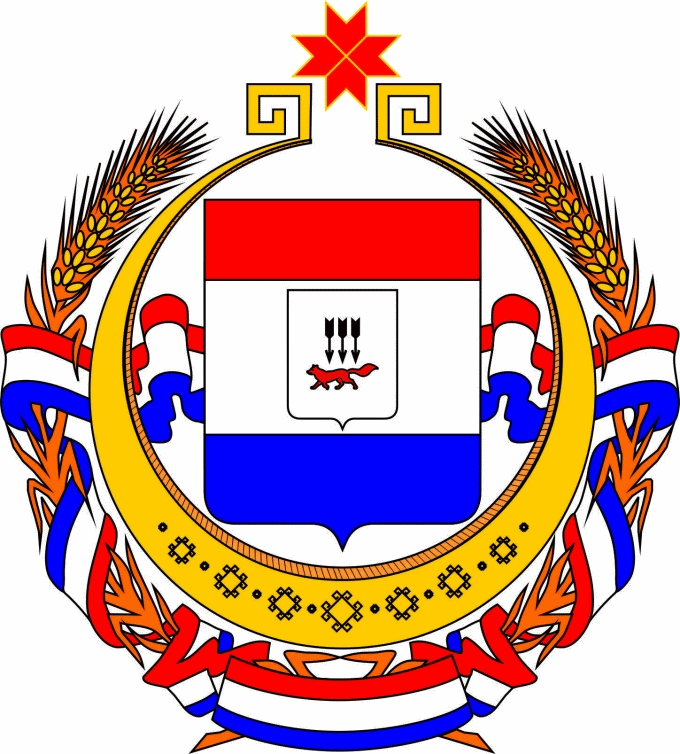 Бюджет для гражданк проекту закона Республики Мордовияо республиканском бюджете Республики Мордовия на 2019 год и на плановый период 2020 и 2021 годовОбращение Заместителя Председателя Правительства – Министра финансов Республики Мордовия Симонова А.Ю. к жителям Республики МордовияУважаемые граждане Республики Мордовия!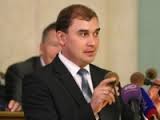 Главной задачей государства является обеспечение достойного уровня жизни его граждан. Многочисленные функции по обеспечению образования, здравоохранения, безопасности граждан государство осуществляет при помощи государственного бюджета.Участие бюджета в реализации государственной политики происходит следующим образом.1. В ходе составления бюджета планируются расходы на реализацию мероприятий предстоящего периода.2. В ходе исполнения бюджета средства доходят до их получателей, происходит контроль за правильным и полным расходованием средств, своевременным поступлением доходов.3. После завершения года составляется отчет об исполнении бюджета, анализируются достигнутые результаты запланированных мероприятий.Перед вами брошюра «Бюджет для граждан», созданная для того, чтобы каждый гражданин Республики Мордовия был осведомлен, как формируется и расходуется республиканский бюджет, в каком объеме средства поступают в бюджет и на какие направления они расходуются, и наконец, что планируется сделать на предстоящий период 2019-2021 годов.ОглавлениеОсновные социально-экономические показатели Республики МордовияОсновные характеристики проекта республиканского бюджета Республики МордовияДоходы Республики МордовияРасходы Республики МордовияВзаимодействие с общественностьюОсновные социально-экономические показатели Республики МордовияОглавление разделаАдминистративно-территориальное деление Республики МордовияОсновные показатели социально-экономического развития Республики Мордовия за 2017-2018 гг. и прогноз до 2021 годаПозиция Республики Мордовия в рейтингах субъектов Российской Федерации по уровню открытости бюджетных данных и качеству управления финансамиГлоссарийБюджетный процесс в Республике МордовияОсновные направления бюджетной политики Республики Мордовия на 2019 год и на плановый период 2020 и 2021 годовАдминистративно-территориальное деление Республики Мордовия
по состоянию на 01.01.2018 г.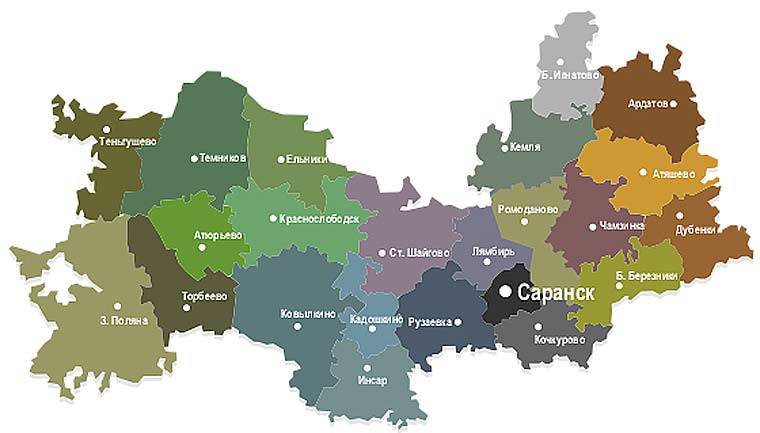 Оценка численности постоянного населения Республики Мордовия805 056 человекпо состоянию на 01.01.2018 г.Основные показатели социально-экономического развития Республики Мордовия за 2017-2018 гг.и прогноз до 2021 годаПозиция Республики Мордовия в рейтинге субъектов Российской Федерации по уровню открытости бюджетных данных*
*Результаты рейтинга по итогам каждого этапа публикуются на официальном сайте электронного журнала «ГосМенеджмент» по адресу http://www.gosman.ru/**Результаты 2018 года представлены по итогам раздела 1 "Первоначально утвержденный бюджет"Позиция Республики Мордовия в рейтинге субъектов Российской Федерации по качеству управления региональными финансами*
*Результаты рейтинга по итогам каждого этапа публикуются на официальном сайте Министерства финансов Российской Федерации по адресу:http://minfin.ru/ru/perfomance/regions/monitoring_results/monitoring_finance/ГлоссарийБюджет – план доходов и расходов государства на предстоящий финансовый год и плановый периодДоходы – денежные средства, поступающие в бюджетРасходы – денежные средства, выплачиваемые из бюджетаБюджетная система – совокупность федерального бюджета, бюджетов субъектов РФ, местных бюджетов и бюджетов государственных внебюджетных фондовМежбюджетные трансферты – средства, предоставляемые бюджетом вышестоящего уровня бюджетной системы бюджету нижестоящего уровня бюджетной системы Консолидированный бюджет – свод республиканского и местных бюджетовДефицит бюджета – превышение расходов бюджета над его доходамиПрофицит бюджета – превышение доходов бюджета над его расходамиБюджетный процесс – ежегодное формирование и исполнение бюджетаВ ходе бюджетного процесса проект бюджета проходит следующие стадии:Бюджетный процесс в Республике Мордовия (на примере 2019 года)Составление проекта бюджета основывается на:Прогнозе социально-экономического развития Республики Мордовия (разрабатывает Министерство экономики, торговли и предпринимательства Республики Мордовия)Основных направлениях бюджетной политики, основных направлениях налоговой политики Республики Мордовия (разрабатывает Министерство финансов Республики Мордовия)Государственных программах Республики Мордовия – разрабатывают отраслевые министерства и ведомстваОсновные направления бюджетной политики Республики Мордовия на 2019 год и на плановый период 2020 и 2021 годов1) обеспечение долгосрочной сбалансированности и устойчивости республиканского бюджета в условиях необходимости дальнейшего снижения долговой нагрузки на республиканский бюджет;2) укрепление доходной базы консолидированного и республиканского бюджетов Республики Мордовия, в том числе за счет совершенствования налогового администрирования и стимулирования предпринимательской и инвестиционной активности;3) формирование гибкой и комплексной системы управления бюджетными расходами, увязанной с системой государственного стратегического планирования, развитием государственных программ Республики Мордовия, сосредоточив финансовые ресурсы на реализации задач, поставленных в Указе Президента Российской Федерации от 7 мая 2018 г. № 204 «О национальных целях и стратегических задачах развития Российской Федерации на период до 2024 года»;4) обеспечение в полном объеме финансирования всех принятых расходных обязательств Республики Мордовия при поддержании безопасного уровня долговой нагрузки на республиканский бюджет;5) сохранение социальной направленности консолидированного и республиканского бюджетов Республики Мордовия за счет концентрации расходов на приоритетных направлениях, связанных, прежде всего, с улучшением качества жизни и повышением доходов населения;6) повышение качества оказания государственных услуг, усиление контроля за качеством и полнотой выполнения государственными учреждениями Республики Мордовия государственных заданий на оказание государственных услуг (выполнение работ);7) недопущение роста дебиторской и кредиторской задолженности, а также образования просроченной кредиторской задолженности республиканского бюджета;8) эффективное управление государственным долгом Республики Мордовия, направленное на сокращение объема государственного долга Республики Мордовия и минимизацию расходов на его обслуживание;9) совершенствование межбюджетных отношений, повышение прозрачности, эффективности предоставления и распределения межбюджетных трансфертов, способствующих укреплению финансовой самостоятельности местных бюджетов, а также обеспечению сбалансированности и устойчивости консолидированного бюджета Республики Мордовия на всех уровнях;10) повышение подотчетности (подконтрольности) бюджетных расходов, в том числе за счет повышения эффективности государственного финансового контроля;11) обеспечение публичности процесса управления общественными финансами, открытости и прозрачности бюджетного процесса для граждан.Основные характеристики проекта республиканского бюджетаОглавление разделаИсполнение консолидированных бюджетов субъектов Приволжского федерального округа на душу населенияИсполнение консолидированных бюджетов субъектов Приволжского федерального округаОсновные характеристики консолидированного бюджета Республики МордовияОсновные характеристики республиканского бюджета Республики МордовияДефицит республиканского бюджета Республики МордовияГосударственный долг Республики МордовияМежбюджетные трансфертыРеализация общественно значимых проектов в Республике МордовияПрограммный бюджет в Республике МордовияДоля расходов республиканского бюджета Республики Мордовия на социальную сферуИсполнение консолидированных субъектов Приволжского федерального округана душу населенияна 01.01.2018 г., тыс. рублей / человекаИсполнение консолидированных бюджетов субъектов Приволжского федерального округана 01.01.2018 г., млн. рублейИсполнение консолидированных бюджетов субъектов Приволжского федерального округана 01.09.2018 г., млн. рублейОсновные характеристики консолидированного бюджетаРеспублики МордовияПо 2018г. указаны плановые значенияОсновные характеристикиреспубликанского бюджетаРеспублики Мордовия* Здесь и далее, если не указано иное, данные представлены в соответствии с:2017 г.- Закон РМ от 05.06.2018 № 54-З "Об исполнении республиканского бюджета Республики Мордовия за 2017 год"2018 г.- Закон РМ от 25.12.2017 № 107-З "О республиканском бюджете Республики Мордовия на 2018 год и на плановый период 2019 и 2020 годов" (в ред. Закона от 12.11.2018 № 94-З)2019-2021 гг.- проект закона РМ "О республиканском бюджете Республики Мордовия на 2019 год и на плановый период 2020 и 2021 годов"Дефицит республиканского бюджета Республики МордовияГосударственный долг Республики Мордовия(млн. рублей)Структура государственного долгаРеспублики Мордовия(млн. рублей)Межбюджетные трансферты – помощь, передаваемая бюджету другого уровняМежбюджетные трансферты, передаваемые из федерального бюджета республиканскому бюджету:Межбюджетные трансферты, передаваемые из республиканского бюджета местным бюджетам:Реализация общественно значимых проектов в Республике Мордовия в 2019-2021 гг.Мощность объекта 500 посещений в смену. Общая площадь объекта 7 483,8кв.м, 4-х этажное здание. Результат реализации проекта - снижение общей заболеваемости  детей от 0 до 18 лет включительно.Строительство отделения Республиканского онкологического диспансера позволит повысить уровень медицинского обслуживания населения, расширить имеющиеся площади для обеспечения высококвалифицированной онкологической помощи (в том числе диагностической), а также повысит качество лечения и реабилитации. Мощность объекта - 200 посещений в смену. Общая площадь объекта 9 652,36 кв.м.Модернизация мусоросортировочного комплекса в г. Саранск позволит увеличить процент отбора вторичного сырья до 30% от общей массы исходного сырья.Мощность объекта «Мусоросортировочный комплекс в г. Саранске» - 120 тыс. тонн мусора в год.Строительство  объекта позволит ликвидировать двухсменный режим обучения на территории Краснослободского муниципального района Республики Мордовия.Школа рассчитана на 450 человек. Площадь застройки 4147,46 кв. м., общая площадь-11 490,8 кв.м., 3-х этажное здание.Строительство объекта планируется в рамках реализации задачи по модернизации зданий общеобразовательных организаций с высоким процентом износа инфраструктуры путем перевода обучающихся из зданий, имеющих высокую степень износа, в новые школьные здания. Школа рассчитана на 140 человек. Площадь застройки 2908 кв. м., , 2-х этажное здание.Программный бюджет в Республике МордовияГосударственная программа – стратегический документ, определяющий цель, задачи, результаты, основные направления и инструменты государственной политики, направленные на достижение целей и реализацию государственных приоритетов.Проектом закона Республики Мордовия о республиканском бюджете Республики Мордовия на 2019-2021 годы предусмотрена реализация 24 государственных программ:Доля расходов республиканского бюджета Республики Мордовия на социальную сферу*в 2017-2021 гг.* включает данные по разделам бюджетной классификации расходов: «образование», «культура, кинематография», «здравоохранение», «социальная политика», «физическая культура и спорт» Доходы Республики МордовияОглавление разделаКрупнейшие налогоплательщики Республики МордовияДоходная часть республиканского бюджета Республики МордовияСтруктура налоговых доходов республиканского бюджета Республики МордовияСтруктура неналоговых доходов республиканского бюджета Республики МордовияНалоговые и неналоговые льготы в Республике МордовияКрупнейшие налогоплательщики Республики МордовияОАО "САН ИнБев"ОАО "ГАЗПРОМ"ПАО Сбербанк РоссииОАО "РЖД"ОАО "МОРДОВЦЕМЕНТ"ОАО "РКТМ - СТАЛЬ"ООО МПК "Атяшевский" ОАО "Агрофирма "Октябрьская"ГКУ "Упрдор РМ"ФГБОУ ВПО "МГУ им. Н.П. Огарёва"ОАО "МРСК Волги"Доходная часть республиканского бюджета Республики МордовияСтруктура налоговых доходов республиканского бюджетаРеспублики МордовияСтруктура неналоговых доходов республиканского бюджетаРеспублики МордовияНалоговые и неналоговые льготы в Республике Мордовия(сведения об оценке объема предоставляемых налоговых и неналоговых льгот, установленных законодательством субъекта РФ)Расходы Республики МордовияОглавление разделаГруппировка расходов в проекте закона о республиканском бюджетеФункциональная структура расходов республиканского бюджетаПрограммная структура расходов республиканского бюджетаСтруктура расходов республиканского бюджета по видам расходовВ проекте закона о республиканском бюджете расходы представлены тремя способами:Функциональная структура – по направлениям расходования средств (разделам бюджетной классификации)Код бюджетной классификации имеет вид:17 знаковВедомственная структура – по министерствам (ведомствам), осуществляющим расходыКод бюджетной классификации имеет вид:        20 знаковПрограммная структура – по реализуемым государственным программамКод бюджетной классификации имеет вид:20 знаковФункциональная структура расходов республиканского бюджета Подразделы раздела 01 «Общегосударственные вопросы»Расходы республиканского бюджета по разделу 01 «Общегосударственные вопросы» в 2017-2021 гг.(млн. рублей)Подразделы раздела 02 «Национальная оборона»Расходы республиканского бюджета по разделу 02 «Национальная оборона» в 2017-2021 гг.(Подраздел 02 03«Мобилизационная и вневойсковая подготовка»,млн. рублей)Подразделы раздела 03 «Национальная безопасность и правоохранительная деятельность»Расходы республиканского бюджета по разделу03«Национальная безопасность и правоохранительная деятельность» в 2017-2021 гг.(млн. рублей)Подразделы раздела 04 «Национальная экономика»Расходы республиканского бюджета по разделу 04 «Национальная экономика»в 2017-2021 гг.(млн. рублей)Подразделы раздела 05 «Жилищно-коммунальное хозяйство»Расходы республиканского бюджета по разделу05«Жилищно-коммунальное хозяйство» в 2017-2021 гг.(млн. рублей)Подразделы раздела 06«Охрана окружающей среды»Расходы республиканского бюджета по разделу 06 «Охрана окружающей среды» в 2017-2021 гг.(млн. рублей)Подразделы раздела 07 «Образование»Расходы республиканского бюджета по разделу 07 «Образование»в 2017-2021 гг.(млн. рублей)Подразделы раздела 08 «Культура, кинематография»Расходы республиканского бюджета по разделу08«Культура, кинематография»в 2017-2021гг.(млн. рублей)Подразделы раздела 09 «Здравоохранение»Расходы республиканского бюджетапо разделу 09 «Здравоохранение»в 2017-2021 гг.(млн. рублей)Подразделы раздела 10«Социальная политика»Расходы республиканского бюджета по разделу 10 «Социальная политика»в 2017-2021 гг.(млн. рублей)Подразделы раздела 11 «Физическая культура и спорт»Расходы республиканского бюджета по разделу11«Физическая культура и спорт»в 2017-2021 гг.(млн. рублей)Подразделы раздела 12«Средства массовой информации»Расходы республиканского бюджета по разделу12«Средства массовой информации»в 2017-2021 гг.(млн. рублей)Подразделы раздела 13 «Обслуживание государственного и муниципального долга»Расходы республиканского бюджета по разделу 13 «Обслуживание государственного и муниципального долга» в 2017-2021 гг.(Подраздел 13 01«Обслуживание государственного внутреннего и муниципального долга»,млн. рублей)Подразделы раздела 14 «Межбюджетные трансферты»Расходы республиканского бюджета по разделу 14 «Межбюджетные трансферты» в 2017-2021 гг.(млн. рублей)Программная структура расходов республиканского бюджетаПрограммная структура расходов республиканского бюджета(млн. рублей)01 Государственная программа развития здравоохранения Республики МордовияЦель программы: совершенствование системы охраны здоровья граждан для профилактики заболеваний, сохранения и укрепления физического и психического здоровья каждого человека, поддержания его долголетней активной жизни, предоставления ему медицинской помощи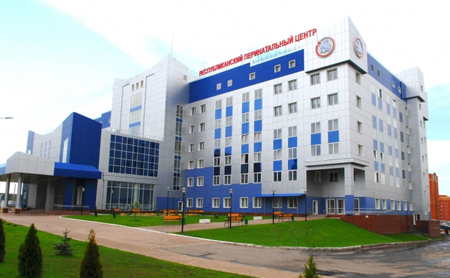 Основные целевые показатели программы:02 Государственная программаРеспублики Мордовия "Развитие образования в Республике Мордовия" на 2014-2025 годы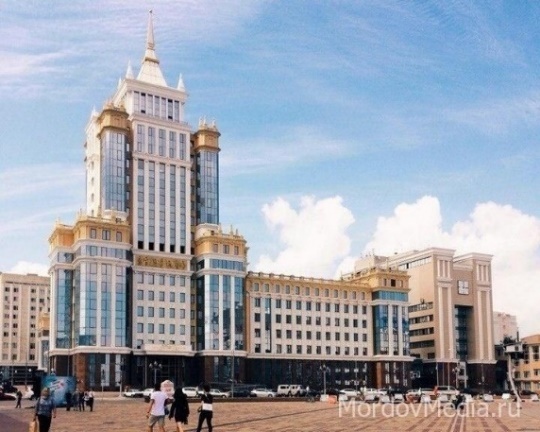 Цель программы: обеспечение высокого качества образования Республики Мордовия в соответствии с меняющимися запросами населения и перспективными задачами развития российского общества и экономикиОсновные целевые показатели программы:03 Государственная программаРеспублики Мордовия "Социальная поддержка граждан" 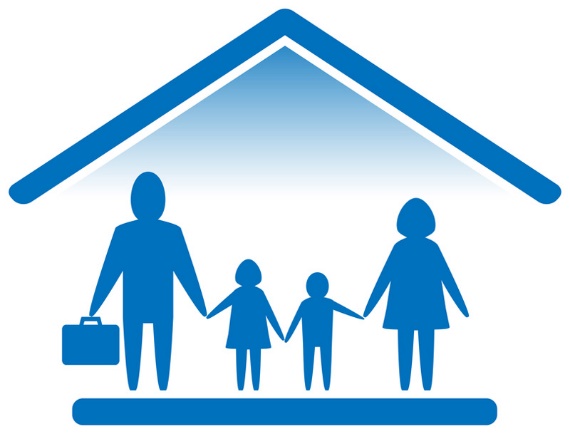 Цель программы: Формирование организационных, социально-экономических условий для роста благосостояния граждан - получателей мер социальной поддержки; повышение социальной защищенности и доступности качественных услуг в сфере социальной защиты населения, обеспечивающих социальные гарантии государства гражданам в Республике МордовияОсновные целевые показатели программы:04 Государственная программаРеспублики Мордовия "Развитие жилищного строительства и сферы жилищно-коммунального хозяйства"Цель программы: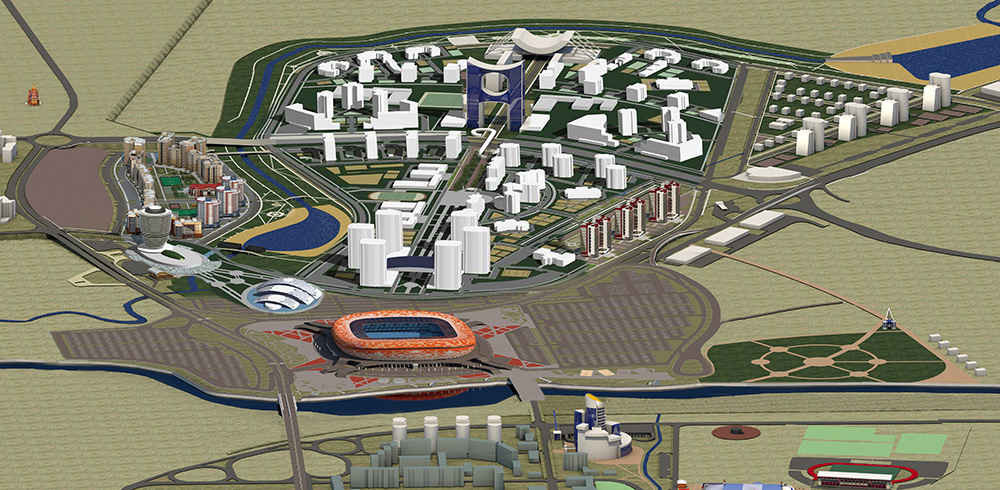 повышение доступности жилья и качества жилищного обеспечения населения; комплексное решение проблемы по обеспечению жилыми помещениями детей-сирот и детей, оставшихся без попечения родителей, лиц из числа детей-сирот и детей, оставшихся без попечения родителей; повышение качества и надежности предоставления жилищно-коммунальных услуг населению; финансовое и организационное обеспечение переселения граждан из аварийных многоквартирных домов; улучшение технического состояния многоквартирных домов, расположенных на территории Республики Мордовия, за исключением домов, признанных аварийными и подлежащими сносу; повышение качества и комфорта городской среды на территории Республики Мордовия путем реализации комплекса первоочередных мероприятий по благоустройству территорийОсновные целевые показатели программы:05 Государственная программаРеспублики Мордовия "Развитие культуры и туризма" Цель программы: реализация стратегической роли культуры как духовно-нравственного основания для формирования гармонично развитой личности, создание условий для духовно-нравственного и патриотического воспитания граждан, развитие туризма для приобщения граждан Российской Федерации к культурному и природному наследию Республики Мордовия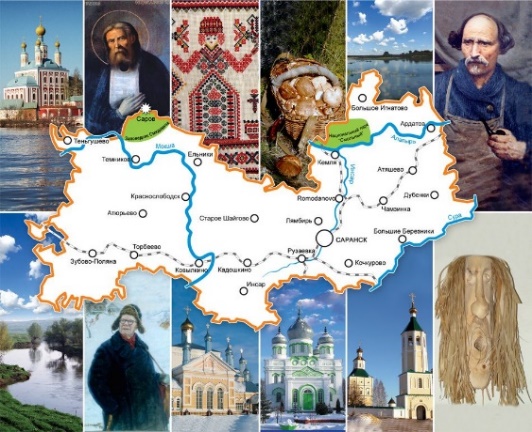 Основные целевые показатели программы:06 Государственная программаРеспублики Мордовия "Развитие физической культуры и спорта" Цель программы: создание условий, обеспечивающих возможность гражданам систематически заниматься физической культурой и спортом, повышение конкурентоспособности спортсменов Республики Мордовия на международной спортивной арене, подготовка спортсменов Республики Мордовия к Олимпийским играм и проведение чемпионата мира по футболу ФИФА 2018 года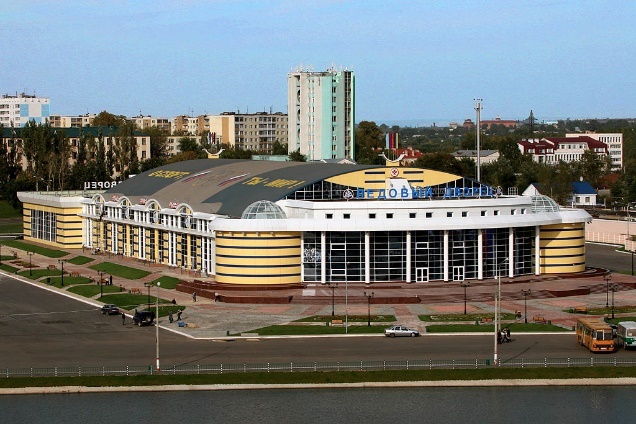 Основные целевые показатели программы:07 Государственная программаразвития рынка труда и улучшения условий труда в Республике МордовияЦель программы: создание условий для эффективной занятости населения, обеспечение стабильности на рынке труда; обеспечение защиты конституционных прав работников на здоровые и безопасные условия труда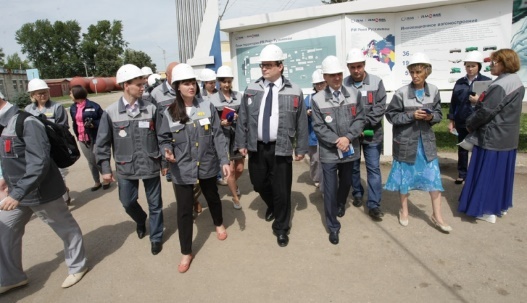 Основные целевые показатели программы:08 Государственная программаРеспублики Мордовия " Повышение безопасности жизнедеятельности населения и территорий Республики Мордовия"Цель программы: осуществление комплекса мер на территории Республики Мордовия по реализации государственной политики в области защиты населения и территорий от чрезвычайных ситуаций природного и техногенного характера, гражданской обороны, пожарной безопасности, обеспечения безопасности населения на водных объектах; минимизация ущерба, наносимого населению, экономике и природной среде от чрезвычайных ситуаций природного и техногенного характера, пожаров и происшествий на водных объектах, а также от ведения и вследствие ведения военных действий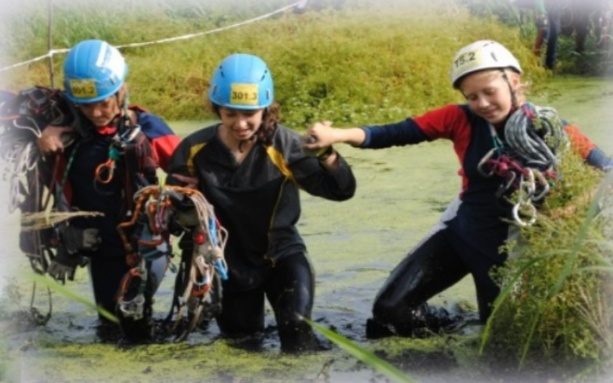 Основные целевые показатели программы:09 Государственная программаРеспублики Мордовия развития сельского хозяйства и регулирования рынков сельскохозяйственной продукции, сырья и продовольствияЦель программы: повышение конкурентоспособности сельскохозяйственной продукции, производимой республиканскими сельхозтоваропроизводителями, на внутреннем и внешнем рынках; повышение эффективности использования в сельском хозяйстве земельных и других ресурсов, экологизация производства; обеспечение эпизоотического благополучия; обеспечение устойчивого развития сельских территорий, занятости сельского населения; создание и совершенствование системы подготовки, переподготовки, повышения квалификации и поддержки кадрового потенциала в агропромышленном комплексе Республики Мордовия, способствующей решению стратегических задач социально-экономического и демографического развития республики; обеспечение продовольственной безопасности Республики Мордовия с учетом экономической и территориальной доступности продукции агропромышленного комплекса; увеличение показателя произведенной добавленной стоимости, создаваемой в сельском хозяйстве; обеспечение роста экспорта продукции агропромышленного комплекса; увеличение физического объема инвестиций в основной капитал сельского хозяйства; увеличение объема располагаемых ресурсов домашних хозяйств (в среднем на 1 члена домашнего хозяйства в месяц) в сельской местности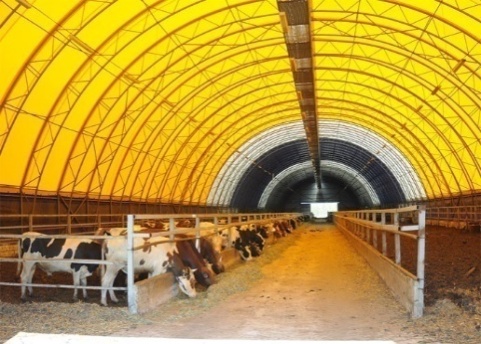 Основные целевые показатели программы:10 Государственная программа "Экономическое развитие Республики Мордовия"Цель программы: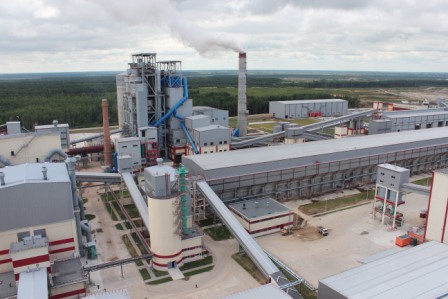 рост жизненного уровня населения через ускорение инвестиционного развития республики, повышающего ее инвестиционную и инновационную привлекательность в конкурентной среде российских регионов; совершенствование предоставления государственных и муниципальных услуг, исполнения государственных и муниципальных функций; улучшение предпринимательского климата и конкурентной среды; равноправная интеграция Республики Мордовия в мировое экономическое пространство и в систему межрегиональных экономических отношений для эффективного и рационального использования в интересах республики преимуществ международного разделения труда, построения современной инфраструктуры, обеспечивающей высокоэффективную кооперацию в области внешнеэкономических связейОсновные целевые показатели программы:11 Государственная программа научно-инновационного развития Республики МордовияЦель программы: создание эффективной региональной научно-инновационной системы, направленной на повышение конкурентоспособности экономики и обеспечение устойчивого социально-экономического развития РМ, на основе формирования развитой республиканской инновационной инфраструктуры, сбалансированного и эффективного использования ресурсов, научно-технического и образовательного потенциалов республики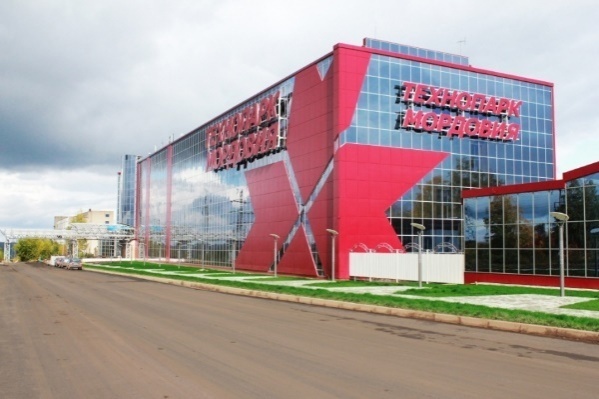 Основные целевые показатели программы:* Значение индикатора за 2017 год будет определено позднее13 Государственная программа Республики Мордовия "Развитие автомобильных дорог"Цель программы: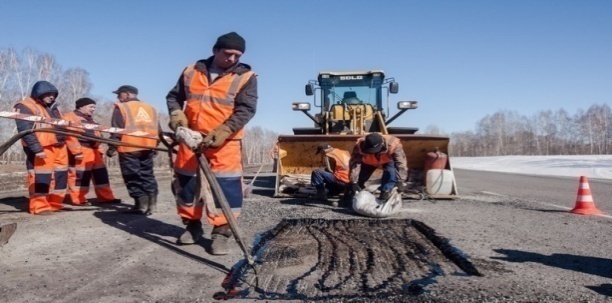 совершенствование и развитие сети автомобильных дорог, повышение их транспортно-эксплуатационных характеристик, обеспечение экономического роста и спроса на автотранспортные перевозки, увеличение эффективности использования природно-ресурсного потенциала и повышение уровня жизни населения, сокращение смертности от дорожно-транспортных происшествий на территории Республики МордовияОсновные целевые индикаторы программы:14 Государственная программаРеспублики Мордовия "Охрана окружающей среды и повышение экологической безопасности на 2014-2021 годы"Цель программы: увеличение количества проводимых экологических мероприятий, направленных на укрепление и развитие образовательных и воспитательных функций в образовательных учреждениях, расширение состава субъектов экологического воспитания, координация их усилий, развитие взаимодействия семьи и образовательных учреждений на территории Республики Мордовия; предотвращение негативного воздействия техногенных факторов на население, окружающую природную среду и обеспечение экологической безопасности республики; сбалансированное развитие природных комплексов Республики Мордовия, сохранение их биоразнообразия; предотвращение биологического загрязнения окружающей среды; сохранение и воспроизводство охотничьих животных; определение стратегических направлений политики Республики Мордовия на ближайшую перспективу по стабилизации экологической обстановки предотвращение вредного воздействия твердых коммунальных отходов (далее - ТКО) на здоровье человека и окружающую среду; вовлечение максимального количества ТКО в хозяйственный оборот в качестве дополнительных источников сырья, материалов, иных изделий или продуктов; предотвращение загрязнения окружающей среды отходами производства и потребления, в том числе ТКО; определение стратегических направлений политики Республики Мордовия на ближайшую перспективу по стабилизации экологической обстановки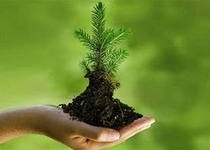 Основные целевые показатели программы:15 Государственная программаРеспублики Мордовия "Развитие водохозяйственного комплекса Республики Мордовия"Цель программы: обеспечение защищенности населения и объектов экономики от негативного воздействия вод;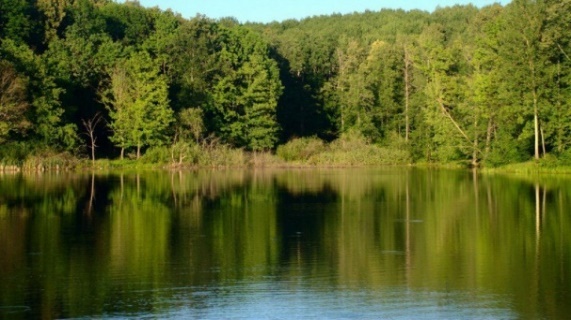 сохранение и восстановление водных объектов до состояния, обеспечивающего экологически благоприятные условия жизни населенияОсновные целевые показатели программы:16 Государственная программа "Развитие лесного хозяйства и лесоперерабатывающего комплекса Республики Мордовия"Цель программы: повышение эффективности использования, охраны, защиты и воспроизводства лесов, обеспечение стабильного удовлетворения общественных потребностей в ресурсах и полезных свойствах леса при гарантированном сохранении ресурсно-экологического потенциала лесов;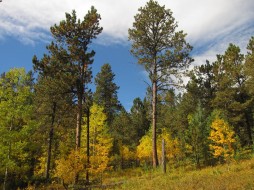 удовлетворение потребностей внутреннего рынка в высококачественной и конкурентоспособной продукции отечественного производства и снижение доли импортируемой продукцииОсновные целевые показатели программы:17 Государственная программа повышения эффективности управления государственными финансами в Республике Мордовияна 2014-2022 годыЦель программы: обеспечение долгосрочной сбалансированности и финансовой устойчивости бюджетной системы Республики Мордовия, повышение эффективности и качества управления государственными финансами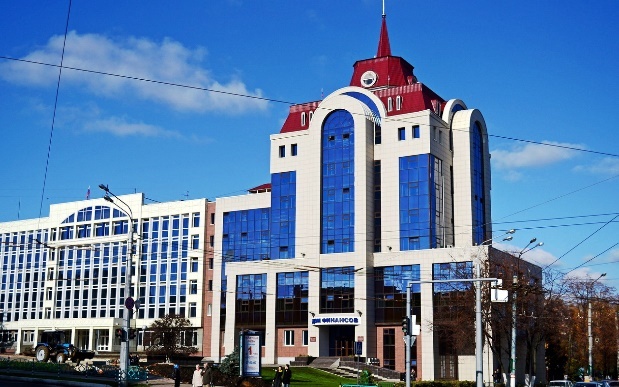 Основные целевые показатели программы:18 Государственная программаРеспублики Мордовия "Формирование информационного общества в Республике Мордовия в период до 2021 года"Цель программы: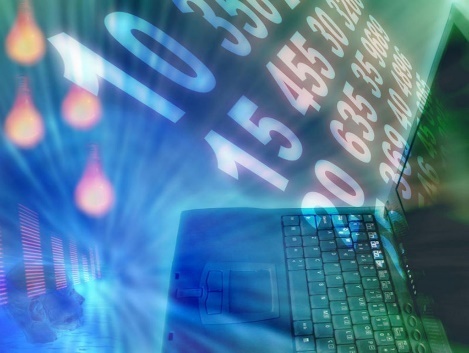 повышение качества жизни граждан за счет эффективного применения информационных и телекоммуникационных технологий в деятельности предприятий и исполнительных органов государственной власти Республики МордовияОсновные целевые показатели программы:* - Значения индикатора будут определены после обработки данных проведенного социологического опроса населения Республики Мордовия.19 Государственная программаРеспублики Мордовия "Юстиция и профилактика правонарушений"Цель программы: создание условий для: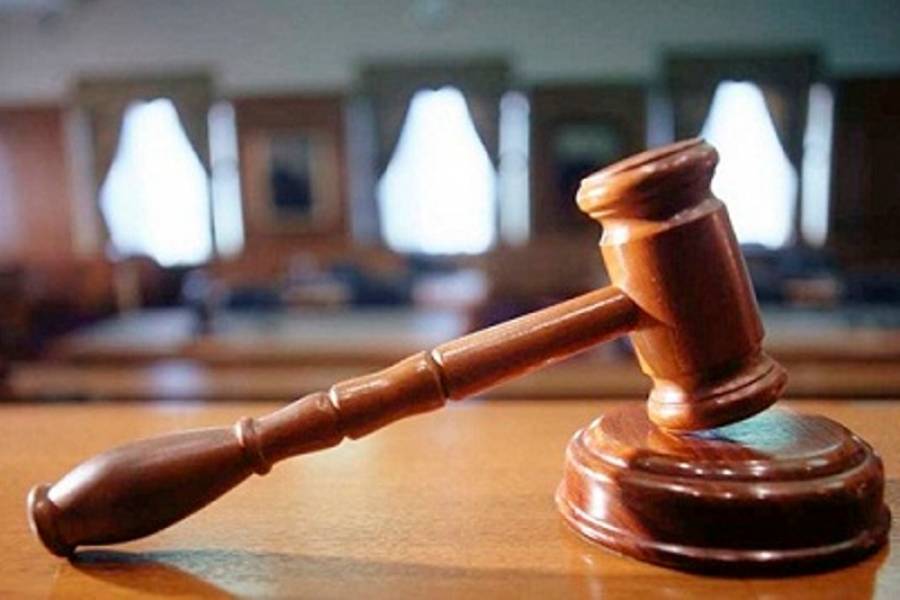 повышения качества правосудия, осуществляемого мировыми судьями РМ, уровня судебной защиты прав и законных интересов граждан и организаций;повышения эффективности системы профилактики правонарушений, алкоголизма, наркомании и токсикомании в РМ;снижения уровня преступности, охраны конституционных прав и свобод граждан, обеспечения экономической безопасности;обеспечения управления реализацией Государственной программы и повышения его эффективностиОсновные целевые показатели программы:20 Государственная программаРеспублики Мордовия "Противодействие злоупотреблению наркотиками и их незаконному обороту"Цель программы: 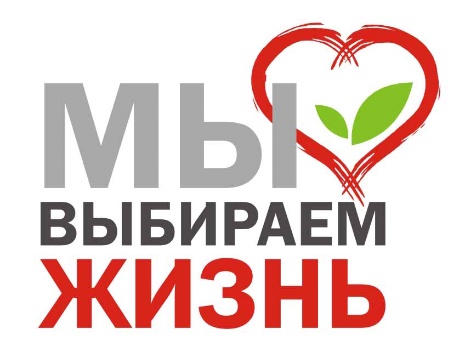 создание условий для приостановления роста злоупотребления наркотиками и их незаконного оборота, поэтапного сокращения распространения наркомании и связанных с ней преступности и правонарушений до уровня минимальной опасности для обществаОсновные целевые показатели программы:21 Государственная программаРеспублики Мордовия "Доступная среда"на 2014-2025 годыЦель программы: повышение уровня доступности приоритетных объектов и услуг в приоритетных сферах жизнедеятельности инвалидов и других маломобильных групп населения (людей, испытывающих затруднения при самостоятельном передвижении, получении услуг, необходимой информации) в Республике Мордовия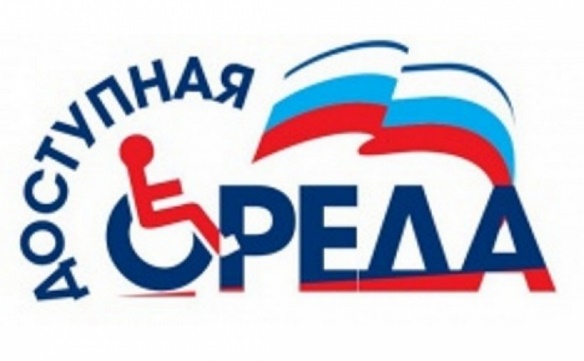 Основные целевые показатели программы:23 Государственная программаРеспублики Мордовия "Противодействие коррупции в Республике Мордовия"Цель программы: снижение уровня коррупции во всех сферах деятельности государственных и общественных институтов в Республике Мордовия, устранение причины ее возникновения путем повышения эффективности координации антикоррупционной деятельности государственных органов, органов местного самоуправления и институтов гражданского общества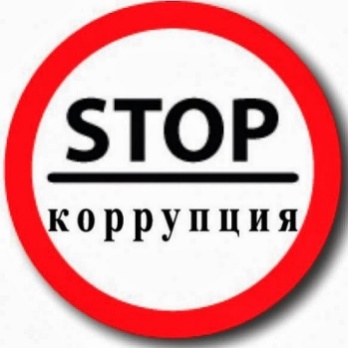 Основные целевые показатели программы:24 Государственная программа "Гармонизация межнациональных и межконфессиональных отношений в Республике Мордовия"Цель программы: упрочение гражданской солидарности и общероссийского гражданского самосознания в условиях формирования российской идентичности - осознания принадлежности к многонациональному народу РФ (российской нации) у ее граждан, проживающих на территории РМ; гармонизация межэтнических и межконфессиональных отношений в формате единения региональной полиэтнической общности - народа РМ - на основе сохранения и развития этнокультурного и языкового многообразия народов, населяющих РМ; обеспечение равенства прав и свобод человека и гражданина независимо от расы, национальности, языка, отношения к религии и других обстоятельств; успешная социокультурная адаптация и интеграция внутренних и внешних мигрантов в региональное многонациональное сообщество, противодействие распространению идей экстремизма и ксенофобии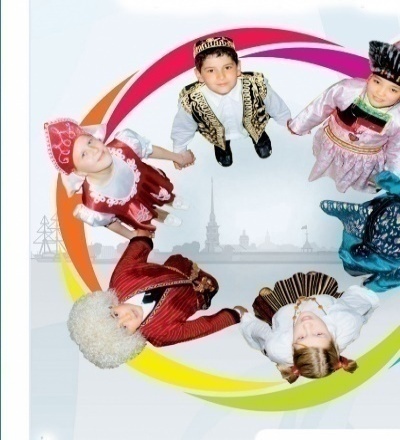 Основные целевые показатели программы:25 Государственная программа"Оказание содействия добровольному переселению в Республику Мордовия соотечественников, проживающих за рубежом"Цель программы: организация процесса добровольного переселения соотечественников, проживающих за рубежом, на постоянное место жительства в Республику Мордовия; содействие социально-экономическому развитию и решению демографических проблем Республики Мордовия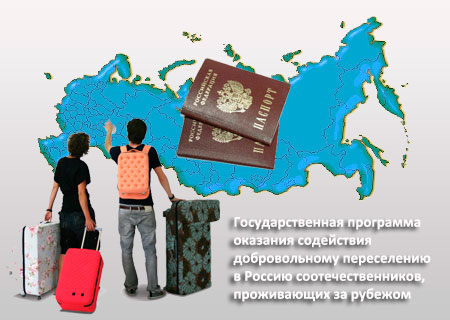 Основные целевые показатели программы:28 Государственная программа "Формирование современной городской среды на территории Республики Мордовия"на 2018-2022 годы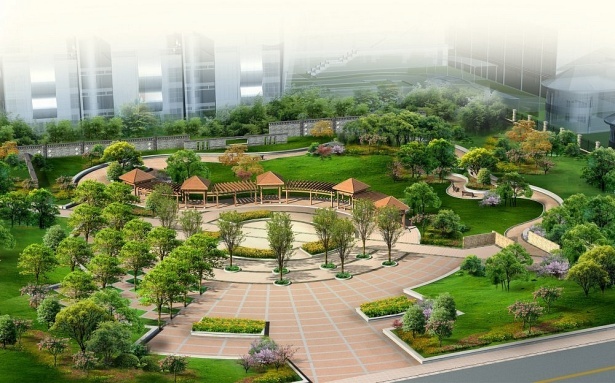 Цель программы: повышение качества и комфорта городской среды на территории Республики МордовияОсновные целевые показатели программы:Структура расходов республиканского бюджета по видам расходов (млн. рублей)Виды расходов являются последним детализирующим элементом кода бюджетной классификации расходов и имеют следующие коды:100 – Расходы на выплаты персоналу в целях обеспечения выполнения функций государственными (муниципальными) органами, казенными учреждениями, органами управления государственными внебюджетными фондами200 – Закупка товаров, работ и услуг для обеспечения государственных (муниципальных) нужд300 – Социальное обеспечение и иные выплаты населению400 – Капитальные вложения в объекты государственной (муниципальной) собственности500 – Межбюджетные трансферты600 – Предоставление субсидий бюджетным, автономным учреждениям и иным некоммерческим организациям700 – Обслуживание государственного (муниципального) долга800 – Иные бюджетные ассигнования5. Взаимодействие с общественностьюОглавление разделаГрантовая поддержка местных инициатив граждан, проживающих в сельской местностиРешение вопросов местного значения, осуществляемое с привлечением средств самообложения граждан Публичные слушанияЕжегодный конкурс по открытым государственным финансовым данным BudgetAppsГосударственные информационные ресурсыКонтактные данные1. Грантовая поддержка местных инициатив граждан, проживающих в сельской местности2. Решение вопросов местного значения, осуществляемое с привлечением средств самообложения граждан 3. Публичные слушания4. Ежегодный конкурс по открытым государственным финансовым данным BudgetApps«BudgetApps» — это конкурс мобильных и веб приложений, инфографики и публикаций, подготовленных на основе открытых финансовых данных Минфина России и подведомственных ему служб, а также открытых финансовых данных регионального и муниципального уровня.Целями конкурса является:популяризация открытых финансовых данных;вовлечение общества в деятельность по раскрытию и использованию финансовой информации;повышение востребованности публикуемых наборов открытых данных.Для участия в конкурсе приглашаются: IT – компании и фрилансеры, разработчики, журналисты, аналитики, научные сотрудники, студенты и просто граждане, имеющие активную жизненную позицию и желание участвовать в жизни страны. Мы считаем, что идеи по работе с открытыми финансовыми данными могут быть использованы для развития рынка мобильных приложений, научных исследований и повышения финансовой грамотности населения.В рамках конкурса будут проводиться семинары, лекции и хакатоны, на которых участники смогут обсудить свои идеи и посоветоваться с экспертами в области открытых данных и государственных финансов. Вся актуальная информация будет появляться на сайте конкурса www.budgetapps.ru. 5. Государственные информационные ресурсы6. Контактные данныеТелефон: 8 (8342) 29-53-00 (приемная)Факс: 8 (8342) 29-53-85E-mail: minfin@moris.ruАдрес: 430005, г. Саранск, ул. Коммунистическая, д. 33/1Показатель2017 год (факт)2018 год(оценка)2019 год2020 год2021 годСводный индекс потребительских цен (в среднем за год)Сводный индекс потребительских цен (в среднем за год)Сводный индекс потребительских цен (в среднем за год)Сводный индекс потребительских цен (в среднем за год)Сводный индекс потребительских цен (в среднем за год)Сводный индекс потребительских цен (в среднем за год)% 102,3103,5104,0104,0103,8Валовой региональный продуктВаловой региональный продуктВаловой региональный продуктВаловой региональный продуктВаловой региональный продуктВаловой региональный продуктвсего, млрд. рублей217,4238,5258,8280,6304,1Индекс промышленного производстваИндекс промышленного производстваИндекс промышленного производстваИндекс промышленного производстваИндекс промышленного производстваИндекс промышленного производствав % к предыдущему году110,1106,7105,6105,6105,7Объем отгруженных товаров собственного производства. выполненных работ и услуг собственными силами по промышленным видам экономической деятельностиОбъем отгруженных товаров собственного производства. выполненных работ и услуг собственными силами по промышленным видам экономической деятельностиОбъем отгруженных товаров собственного производства. выполненных работ и услуг собственными силами по промышленным видам экономической деятельностиОбъем отгруженных товаров собственного производства. выполненных работ и услуг собственными силами по промышленным видам экономической деятельностиОбъем отгруженных товаров собственного производства. выполненных работ и услуг собственными силами по промышленным видам экономической деятельностиОбъем отгруженных товаров собственного производства. выполненных работ и услуг собственными силами по промышленным видам экономической деятельностивсего, млрд. рублей169,7180,1197,2216,2237,0Валовая продукция сельского хозяйства (все категории хозяйств)Валовая продукция сельского хозяйства (все категории хозяйств)Валовая продукция сельского хозяйства (все категории хозяйств)Валовая продукция сельского хозяйства (все категории хозяйств)Валовая продукция сельского хозяйства (все категории хозяйств)Валовая продукция сельского хозяйства (все категории хозяйств)всего, млрд. рублей61,166,571,877,884,2Инвестиции в основной капитал за счет всех источников финансированияИнвестиции в основной капитал за счет всех источников финансированияИнвестиции в основной капитал за счет всех источников финансированияИнвестиции в основной капитал за счет всех источников финансированияИнвестиции в основной капитал за счет всех источников финансированияИнвестиции в основной капитал за счет всех источников финансированиявсего, млрд. рублей59,963,067,372,177,5Объем работ. выполненных по виду экономической деятельности «Строительство»Объем работ. выполненных по виду экономической деятельности «Строительство»Объем работ. выполненных по виду экономической деятельности «Строительство»Объем работ. выполненных по виду экономической деятельности «Строительство»Объем работ. выполненных по виду экономической деятельности «Строительство»Объем работ. выполненных по виду экономической деятельности «Строительство»всего, млрд. рублей30,233,736,439,642,7Оборот розничной торговлиОборот розничной торговлиОборот розничной торговлиОборот розничной торговлиОборот розничной торговлиОборот розничной торговливсего, млрд. рублей87,493,7100,3107,7116,0Объем платных услуг населениюОбъем платных услуг населениюОбъем платных услуг населениюОбъем платных услуг населениюОбъем платных услуг населениюОбъем платных услуг населениювсего, млрд. рублей25,126,628,631,134,2Фонд оплаты трудаФонд оплаты трудаФонд оплаты трудаФонд оплаты трудаФонд оплаты трудаФонд оплаты трудавсего, млрд. рублей66,071,477,183,289,0Среднемесячная начисленная заработная плата работниковСреднемесячная начисленная заработная плата работниковСреднемесячная начисленная заработная плата работниковСреднемесячная начисленная заработная плата работниковСреднемесячная начисленная заработная плата работниковСреднемесячная начисленная заработная плата работниковвсего, рублей24 327,226 492,328 611,730 900,633 063,6в % к предыдущему году104,7108, 9108,0108,0107,0Реальная заработная платаРеальная заработная платаРеальная заработная платаРеальная заработная платаРеальная заработная платаРеальная заработная платавсего, млрд. рублей102,4105,2103,8103,8103,12019 г.Бюджет 2018-2020 гг.Бюджет 2019-2021 гг.Бюджет 2020-2022 гг.Январь-мартСоставление отчета об исполнении бюджетаИсполнение бюджета,составление отчетов об исполнении бюджетаза 1 квартал,полугодиеи 9 месяцев текущего года Определение основных подходов к формированию бюджетаАпрельВнешняя проверка отчета в Счетной палате РМ, получение заключения Счетной палаты РМИсполнение бюджета,составление отчетов об исполнении бюджетаза 1 квартал,полугодиеи 9 месяцев текущего года Разработка / корректировка методики и нормативов планирования бюджетных ассигнованийМайВнесение Главой РМ отчета на рассмотрение в Государственное собрание РМИсполнение бюджета,составление отчетов об исполнении бюджетаза 1 квартал,полугодиеи 9 месяцев текущего года Разработка / корректировка методики и нормативов планирования бюджетных ассигнованийИюньРассмотрение годового отчета Государственным Собранием РМ. Утверждение закона об исполнении республиканского бюджетаИсполнение бюджета,составление отчетов об исполнении бюджетаза 1 квартал,полугодиеи 9 месяцев текущего года Работа министерств по подготовке и обоснованию бюджетных ассигнованийИюльИсполнение бюджета,составление отчетов об исполнении бюджетаза 1 квартал,полугодиеи 9 месяцев текущего года Работа министерств по подготовке и обоснованию бюджетных ассигнованийАвгустИсполнение бюджета,составление отчетов об исполнении бюджетаза 1 квартал,полугодиеи 9 месяцев текущего года Основные направления бюджетной политики РМ. Прогноз социально-экономического развития РМСентябрьИсполнение бюджета,составление отчетов об исполнении бюджетаза 1 квартал,полугодиеи 9 месяцев текущего года Основные направления бюджетной политики РМ. Прогноз социально-экономического развития РМОктябрьИсполнение бюджета,составление отчетов об исполнении бюджетаза 1 квартал,полугодиеи 9 месяцев текущего года Внесение Главой РМ проекта закона о республиканском бюджете РМ в Государственное Собрание РМНоябрьИсполнение бюджета,составление отчетов об исполнении бюджетаза 1 квартал,полугодиеи 9 месяцев текущего года Рассмотрение Государственным Собранием РМ проекта закона о республиканском бюджете РМ. Проведение публичных слушаний по проекту закона о республиканском бюджетеДекабрьИсполнение бюджета,составление отчетов об исполнении бюджетаза 1 квартал,полугодиеи 9 месяцев текущего года Рассмотрение Государственным Собранием РМ проекта закона о республиканском бюджете РМ. Проведение публичных слушаний по проекту закона о республиканском бюджетеДекабрьИсполнение бюджета,составление отчетов об исполнении бюджетаза 1 квартал,полугодиеи 9 месяцев текущего года Подписание Главой РМ закона о республиканском бюджете РМПоказатель2017год2018 год2019 год2020 год2021 годДефицитДефицитДефицитДефицитДефицитДефицитмлн. рублей-9 562,3-8 506115,2302,8551,8% от налоговых и неналоговых доходов бюджета (с корректировкой до 1.01.2017 г. в соответствии с положениями ст. 92.1 Бюджетного кодекса РФ и положениями Федерального закона от 09.04.2009 г. №58-ФЗ)-43,2-7,80,51,131,98Предельный объем дефицита, % (в соответствии со ст. 92.1 Бюджетного кодекса РФ и положениями Федерального закона от 09.04.2009 г. №58-ФЗ)1515151515Источники финансирования дефицита, млн. рублейИсточники финансирования дефицита, млн. рублейИсточники финансирования дефицита, млн. рублейИсточники финансирования дефицита, млн. рублейИсточники финансирования дефицита, млн. рублейИсточники финансирования дефицита, млн. рублейБанковские кредиты-6122-6457-1738-161925541Облигации-9800-83002600-3526-2000Бюджетные кредиты-1565-5390-4092-4092-4092Иные источники1968828508311523508-Изменение остатков средств135146---Межбюджетный трансфертХарактеристикаСубвенции- предоставляются на определенные целиСубсидии- предоставляются на определенные целина условиях софинансирования (долевого финансирования) расходовДотации- предоставляются без целевого назначения (в качестве финансовой помощи)Иные межбюджетные трансферты- предоставляются в случаях и в порядке, предусмотренных бюджетным законодательствомГодМесто реализацииСроки реализацииОбъем финансирования, млн. рублейОбъем финансирования, млн. рублейОбъем финансирования, млн. рублейОжидаемые результаты от реализации проектаГодМесто реализацииСроки реализацииВсегов том числе за счет средствв том числе за счет средствОжидаемые результаты от реализации проектаГодМесто реализацииСроки реализацииВсегореспубликанского бюджетафедерального бюджетаОжидаемые результаты от реализации проектаДетская поликлиника на 500 посещений в смену по ул. Волгоградская в г. СаранскеДетская поликлиника на 500 посещений в смену по ул. Волгоградская в г. СаранскеДетская поликлиника на 500 посещений в смену по ул. Волгоградская в г. СаранскеДетская поликлиника на 500 посещений в смену по ул. Волгоградская в г. СаранскеДетская поликлиника на 500 посещений в смену по ул. Волгоградская в г. СаранскеДетская поликлиника на 500 посещений в смену по ул. Волгоградская в г. СаранскеДетская поликлиника на 500 посещений в смену по ул. Волгоградская в г. Саранске2017г. Саранск2017-201918,418,4Завершение строительства и ввод в эксплуатацию объекта. Снижению общей заболеваемости детей2018г. Саранск2017-201947,247,2Завершение строительства и ввод в эксплуатацию объекта. Снижению общей заболеваемости детей2019г. Саранск2017-201978,078,0Завершение строительства и ввод в эксплуатацию объекта. Снижению общей заболеваемости детей2020г. Саранск2017-201900Завершение строительства и ввод в эксплуатацию объекта. Снижению общей заболеваемости детей2021г. Саранск2017-201900Завершение строительства и ввод в эксплуатацию объекта. Снижению общей заболеваемости детейГодМесто реализацииСроки реализацииОбъем финансирования, млн. рублейОбъем финансирования, млн. рублейОбъем финансирования, млн. рублейОжидаемые результаты от реализации проектаГодМесто реализацииСроки реализацииВсегов том числе за счет средствв том числе за счет средствОжидаемые результаты от реализации проектаГодМесто реализацииСроки реализацииВсегореспубликанского бюджетафедерального бюджетаОжидаемые результаты от реализации проектаПоликлиника ГУЗ «Республиканский онкологический диспансер», г.СаранскПоликлиника ГУЗ «Республиканский онкологический диспансер», г.СаранскПоликлиника ГУЗ «Республиканский онкологический диспансер», г.СаранскПоликлиника ГУЗ «Республиканский онкологический диспансер», г.СаранскПоликлиника ГУЗ «Республиканский онкологический диспансер», г.СаранскПоликлиника ГУЗ «Республиканский онкологический диспансер», г.СаранскПоликлиника ГУЗ «Республиканский онкологический диспансер», г.Саранск2017г. Саранск2017-202126,226,2Завершение строительства и ввод в эксплуатацию объекта.Ранняя диагностика заболеваний2018г. Саранск2017-202125,825,8Завершение строительства и ввод в эксплуатацию объекта.Ранняя диагностика заболеваний2019г. Саранск2017-202100Завершение строительства и ввод в эксплуатацию объекта.Ранняя диагностика заболеваний2020г. Саранск2017-2021306,1306,1Завершение строительства и ввод в эксплуатацию объекта.Ранняя диагностика заболеваний2021г. Саранск2017-2021373,6373,6Завершение строительства и ввод в эксплуатацию объекта.Ранняя диагностика заболеванийГодМесто реализацииСроки реализацииОбъем финансирования, млн. рублейОбъем финансирования, млн. рублейОбъем финансирования, млн. рублейОжидаемые результаты от реализации проектаГодМесто реализацииСроки реализацииВсегов том числе за счет средствв том числе за счет средствОжидаемые результаты от реализации проектаГодМесто реализацииСроки реализацииВсегореспубликанского бюджетафедерального бюджетаОжидаемые результаты от реализации проектаМодернизация мусоросортировочного комплекса, г.СаранскМодернизация мусоросортировочного комплекса, г.СаранскМодернизация мусоросортировочного комплекса, г.СаранскМодернизация мусоросортировочного комплекса, г.СаранскМодернизация мусоросортировочного комплекса, г.СаранскМодернизация мусоросортировочного комплекса, г.СаранскМодернизация мусоросортировочного комплекса, г.Саранск2017г. Саранск2018-2021Завершение модернизации объекта.Улучшение экологической обстановки в г. Саранск2018г. Саранск2018-202132,36,425,9Завершение модернизации объекта.Улучшение экологической обстановки в г. Саранск2019г. Саранск2018-202132,36,425,9Завершение модернизации объекта.Улучшение экологической обстановки в г. Саранск2020г. Саранск2018-202113,92,811,1Завершение модернизации объекта.Улучшение экологической обстановки в г. Саранск2021г. Саранск2018-202117,43,513,9Завершение модернизации объекта.Улучшение экологической обстановки в г. СаранскГодМесто реализацииСроки реализацииОбъем финансирования, млн. рублейОбъем финансирования, млн. рублейОбъем финансирования, млн. рублейОжидаемые результаты от реализации проектаГодМесто реализацииСроки реализацииВсегов том числе за счет средствв том числе за счет средствОжидаемые результаты от реализации проектаГодМесто реализацииСроки реализацииВсегореспубликанского бюджетафедерального бюджетаОжидаемые результаты от реализации проектаСредняя общеобразовательная школа на 450 ученических мест в г. КраснослободскеСредняя общеобразовательная школа на 450 ученических мест в г. КраснослободскеСредняя общеобразовательная школа на 450 ученических мест в г. КраснослободскеСредняя общеобразовательная школа на 450 ученических мест в г. КраснослободскеСредняя общеобразовательная школа на 450 ученических мест в г. КраснослободскеСредняя общеобразовательная школа на 450 ученических мест в г. КраснослободскеСредняя общеобразовательная школа на 450 ученических мест в г. Краснослободске2017г. Краснослободск2017-202011,511,5Завершение строительства и ввод в эксплуатацию объекта.Ликвидация двухсменного режима обучения2018г. Краснослободск2017-2020268,365,6202,7Завершение строительства и ввод в эксплуатацию объекта.Ликвидация двухсменного режима обучения2019г. Краснослободск2017-2020156,773,783,0Завершение строительства и ввод в эксплуатацию объекта.Ликвидация двухсменного режима обучения2020г. Краснослободск2017-2020000Завершение строительства и ввод в эксплуатацию объекта.Ликвидация двухсменного режима обучения2021г. Краснослободск2017-2020Завершение строительства и ввод в эксплуатацию объекта.Ликвидация двухсменного режима обученияГодМесто реализацииСроки реализацииОбъем финансирования, млн. рублейОбъем финансирования, млн. рублейОбъем финансирования, млн. рублейОжидаемые результаты от реализации проектаГодМесто реализацииСроки реализацииВсегов том числе за счет средствв том числе за счет средствОжидаемые результаты от реализации проектаГодМесто реализацииСроки реализацииВсегореспубликанского бюджетафедерального бюджетаОжидаемые результаты от реализации проектаСредняя общеобразовательная школа на 140 мест в с. Дракино Торбеевского муниципального районаСредняя общеобразовательная школа на 140 мест в с. Дракино Торбеевского муниципального районаСредняя общеобразовательная школа на 140 мест в с. Дракино Торбеевского муниципального районаСредняя общеобразовательная школа на 140 мест в с. Дракино Торбеевского муниципального районаСредняя общеобразовательная школа на 140 мест в с. Дракино Торбеевского муниципального районаСредняя общеобразовательная школа на 140 мест в с. Дракино Торбеевского муниципального районаСредняя общеобразовательная школа на 140 мест в с. Дракино Торбеевского муниципального района2017с. Дракино Торбеевского муниципального района2019-2020Завершение строительства и ввод в эксплуатацию объекта. Модернизация зданий общеобразовательных организаций с высоким процентом износа2018с. Дракино Торбеевского муниципального района2019-2020Завершение строительства и ввод в эксплуатацию объекта. Модернизация зданий общеобразовательных организаций с высоким процентом износа2019с. Дракино Торбеевского муниципального района2019-202066,713,353,4Завершение строительства и ввод в эксплуатацию объекта. Модернизация зданий общеобразовательных организаций с высоким процентом износа2020с. Дракино Торбеевского муниципального района2019-2020111,422,289,2Завершение строительства и ввод в эксплуатацию объекта. Модернизация зданий общеобразовательных организаций с высоким процентом износа2021с. Дракино Торбеевского муниципального района2019-2020000Завершение строительства и ввод в эксплуатацию объекта. Модернизация зданий общеобразовательных организаций с высоким процентом износаПоказательЕдиница измерения20172018201920202021Расходы республиканского бюджета Республики Мордовиямлн. руб.44 32745 90232 68331 87432 620в том числе в рамках государственных программ Республики Мордовиямлн. руб.41 23143 21230 34029 67830 359Доля государственных программ в общих расходах%93,094,192,893,193,1№Категории налогоплательщиков, которым предоставлена налоговая преференцияСумма налоговых преференций, млн. рублейСумма налоговых преференций, млн. рублейСумма налоговых преференций, млн. рублейСумма налоговых преференций, млн. рублейСумма налоговых преференций, млн. рублейСумма налоговых преференций, млн. рублей№Категории налогоплательщиков, которым предоставлена налоговая преференция2017 год2017 годОценка 2018 годОценка 2019 годОценка 2020 годОценка 2021 годНалог на прибыль организаций (Закон РМ от 25.11.2004 N 77-З "О снижении ставок по налогу на прибыль организаций")Налог на прибыль организаций (Закон РМ от 25.11.2004 N 77-З "О снижении ставок по налогу на прибыль организаций")Налог на прибыль организаций (Закон РМ от 25.11.2004 N 77-З "О снижении ставок по налогу на прибыль организаций")Налог на прибыль организаций (Закон РМ от 25.11.2004 N 77-З "О снижении ставок по налогу на прибыль организаций")Налог на прибыль организаций (Закон РМ от 25.11.2004 N 77-З "О снижении ставок по налогу на прибыль организаций")Налог на прибыль организаций (Закон РМ от 25.11.2004 N 77-З "О снижении ставок по налогу на прибыль организаций")Налог на прибыль организаций (Закон РМ от 25.11.2004 N 77-З "О снижении ставок по налогу на прибыль организаций")Налог на прибыль организаций (Закон РМ от 25.11.2004 N 77-З "О снижении ставок по налогу на прибыль организаций")1.1реализующими в соответствии с Законом Республики Мордовия от 20 февраля 2006 года N 6-З "О государственной поддержке инвестиционной деятельности в Республике Мордовия" приоритетные инвестиционные проекты Республики Мордовия на период окупаемости приоритетного инвестиционного проекта, но не более чем на 10 лет с даты включения указанного инвестиционного проекта в Перечень приоритетных инвестиционных проектов Республики Мордовия. Право на применение сниженной налоговой ставки предоставляется начиная с налогового периода, в котором организация включена в Перечень, и утрачивается начиная с налогового периода, в котором организация исключена из Перечняреализующими в соответствии с Законом Республики Мордовия от 20 февраля 2006 года N 6-З "О государственной поддержке инвестиционной деятельности в Республике Мордовия" приоритетные инвестиционные проекты Республики Мордовия на период окупаемости приоритетного инвестиционного проекта, но не более чем на 10 лет с даты включения указанного инвестиционного проекта в Перечень приоритетных инвестиционных проектов Республики Мордовия. Право на применение сниженной налоговой ставки предоставляется начиная с налогового периода, в котором организация включена в Перечень, и утрачивается начиная с налогового периода, в котором организация исключена из Перечня16,216,216,216,216,21.2осуществляющими экспортные операции, при условии, что доходы от реализации продукции на экспорт составляют не менее 15 процентов в общем объеме доходов от реализацииосуществляющими экспортные операции, при условии, что доходы от реализации продукции на экспорт составляют не менее 15 процентов в общем объеме доходов от реализации14,614,614,614,614,61.3являющимися резидентами Технопарка в сфере высоких технологий Республики Мордовия и осуществляющими производство продукции, при условии, что доля доходов от реализации инновационной продукции в общем объеме доходов от реализации составляет не менее 50 процентов. В целях настоящего Закона под резидентами Технопарка в сфере высоких технологий Республики Мордовия понимаются хозяйственные общества, заключившие договор аренды недвижимого имущества с Автономным учреждением "Технопарк-Мордовия" с целью разработки и (или) производства инновационной продукции на данных арендуемых площадях. Право на применение сниженной налоговой ставки предоставляется организации на 5 лет, начиная с налогового периода, в котором организация заключила договор аренды недвижимого имущества с Автономным учреждением "Технопарк-Мордовия", и утрачивается начиная с налогового периода, в котором истек срок пользования льготой. Указанное право предоставляется однократно. Если в течение указанных 5 лет организация перестала отвечать условиям, установленным настоящим подпунктом и частью второй пункта 2 настоящей статьи, сниженная налоговая ставка не применяется. Возобновление применения сниженной налоговой ставки возможно до истечения указанных 5 летявляющимися резидентами Технопарка в сфере высоких технологий Республики Мордовия и осуществляющими производство продукции, при условии, что доля доходов от реализации инновационной продукции в общем объеме доходов от реализации составляет не менее 50 процентов. В целях настоящего Закона под резидентами Технопарка в сфере высоких технологий Республики Мордовия понимаются хозяйственные общества, заключившие договор аренды недвижимого имущества с Автономным учреждением "Технопарк-Мордовия" с целью разработки и (или) производства инновационной продукции на данных арендуемых площадях. Право на применение сниженной налоговой ставки предоставляется организации на 5 лет, начиная с налогового периода, в котором организация заключила договор аренды недвижимого имущества с Автономным учреждением "Технопарк-Мордовия", и утрачивается начиная с налогового периода, в котором истек срок пользования льготой. Указанное право предоставляется однократно. Если в течение указанных 5 лет организация перестала отвечать условиям, установленным настоящим подпунктом и частью второй пункта 2 настоящей статьи, сниженная налоговая ставка не применяется. Возобновление применения сниженной налоговой ставки возможно до истечения указанных 5 лет0,00,00,00,00,01.4осуществляющими практическое применение (внедрение) результатов интеллектуальной деятельности (программ для электронных вычислительных машин, баз данных, изобретений, полезных моделей, промышленных образцов, селекционных достижений, топологий интегральных микросхем, секретов производства (ноу-хау), при условии, что данная деятельность осуществляется хозяйственными обществами, учредителями которых выступают образовательные организации высшего образования, являющиеся бюджетными учреждениями, расположенные на территории Республики Мордовия. Сниженная ставка для указанных налогоплательщиков применяется в течение 5 лет со дня их регистрацииосуществляющими практическое применение (внедрение) результатов интеллектуальной деятельности (программ для электронных вычислительных машин, баз данных, изобретений, полезных моделей, промышленных образцов, селекционных достижений, топологий интегральных микросхем, секретов производства (ноу-хау), при условии, что данная деятельность осуществляется хозяйственными обществами, учредителями которых выступают образовательные организации высшего образования, являющиеся бюджетными учреждениями, расположенные на территории Республики Мордовия. Сниженная ставка для указанных налогоплательщиков применяется в течение 5 лет со дня их регистрации0,00,00,00,00,01.5являющимися управляющими компаниями индустриальных (промышленных) парков в Республике Мордовия. Сниженная ставка для указанных налогоплательщиков применяется в течение 5 лет, начиная с года, следующего за годом принятия решения об отборе управляющей компании. Налоговая льгота предоставляется только в отношении прибыли, полученной организациями от деятельности, осуществляемой на территории индустриального (промышленного) парка в Республике Мордовияявляющимися управляющими компаниями индустриальных (промышленных) парков в Республике Мордовия. Сниженная ставка для указанных налогоплательщиков применяется в течение 5 лет, начиная с года, следующего за годом принятия решения об отборе управляющей компании. Налоговая льгота предоставляется только в отношении прибыли, полученной организациями от деятельности, осуществляемой на территории индустриального (промышленного) парка в Республике Мордовия0,00,00,00,00,01.6являющимися резидентами индустриальных (промышленных) парков в Республике Мордовия, включенными в Реестр резидентов индустриальных (промышленных) парков в Республике Мордовия. Сниженная ставка для указанных налогоплательщиков применяется в течение 5 лет, начиная с года, следующего за годом включения в Реестр резидентов индустриальных (промышленных) парков. Налоговая льгота предоставляется только в отношении прибыли, полученной организациями от деятельности, осуществляемой на территории индустриального (промышленного) парка в Республике Мордовияявляющимися резидентами индустриальных (промышленных) парков в Республике Мордовия, включенными в Реестр резидентов индустриальных (промышленных) парков в Республике Мордовия. Сниженная ставка для указанных налогоплательщиков применяется в течение 5 лет, начиная с года, следующего за годом включения в Реестр резидентов индустриальных (промышленных) парков. Налоговая льгота предоставляется только в отношении прибыли, полученной организациями от деятельности, осуществляемой на территории индустриального (промышленного) парка в Республике Мордовия0,00,00,00,00,01.7организациями, получившими статус резидентов территории опережающего социально-экономического развития в соответствии с Федеральным законом от 29 декабря 2014 года N 473-ФЗ "О территориях опережающего социально-экономического развития в Российской Федерации", созданными на территориях монопрофильных муниципальных образований (моногородов) Республики Мордовия (далее - резиденты ТОСЭР), в отношении прибыли, полученной от деятельности, осуществляемой при исполнении соглашений об осуществлении деятельности на территории опережающего социально-экономического развития, устанавливается и применяется в соответствии с требованиями и условиями, предусмотренными статьей 284.4 Налогового кодекса Российской Федерацииорганизациями, получившими статус резидентов территории опережающего социально-экономического развития в соответствии с Федеральным законом от 29 декабря 2014 года N 473-ФЗ "О территориях опережающего социально-экономического развития в Российской Федерации", созданными на территориях монопрофильных муниципальных образований (моногородов) Республики Мордовия (далее - резиденты ТОСЭР), в отношении прибыли, полученной от деятельности, осуществляемой при исполнении соглашений об осуществлении деятельности на территории опережающего социально-экономического развития, устанавливается и применяется в соответствии с требованиями и условиями, предусмотренными статьей 284.4 Налогового кодекса Российской Федерации0,00,00,00,00,01.8организациями, осуществляющими реализацию товаров (работ, услуг) с приростом к фактически достигнутому уровню прошлого года в сопоставимых ценах в размере от 5 до 10 процентоворганизациями, осуществляющими реализацию товаров (работ, услуг) с приростом к фактически достигнутому уровню прошлого года в сопоставимых ценах в размере от 5 до 10 процентов0,00,00,00,00,01.9организациями, осуществляющими  реализацию товаров (работ, услуг) с приростом к фактически достигнутому уровню прошлого года в сопоставимых ценах в размере, превышающем 10 процентоворганизациями, осуществляющими  реализацию товаров (работ, услуг) с приростом к фактически достигнутому уровню прошлого года в сопоставимых ценах в размере, превышающем 10 процентов12,812,812,812,812,82.0 организациями, определенными согласно статье 50 Уголовного кодекса Российской Федерации как место отбывания исправительных работ осужденными, не имеющими основного места работы, уплачивается по сниженной ставке. Ставка определяется как разница между ставкой налога на прибыль организаций, подлежащего зачислению в бюджеты субъектов Российской Федерации, и допустимым в соответствии с налоговым законодательством размером понижения ставки налога на прибыль организаций, умноженным на удельный вес численности осужденных, отбывавших исправительные работы в данной организации в отчетном (налоговом) периоде, в среднесписочной численности работников данной организации в отчетном (налоговом) периоде организациями, определенными согласно статье 50 Уголовного кодекса Российской Федерации как место отбывания исправительных работ осужденными, не имеющими основного места работы, уплачивается по сниженной ставке. Ставка определяется как разница между ставкой налога на прибыль организаций, подлежащего зачислению в бюджеты субъектов Российской Федерации, и допустимым в соответствии с налоговым законодательством размером понижения ставки налога на прибыль организаций, умноженным на удельный вес численности осужденных, отбывавших исправительные работы в данной организации в отчетном (налоговом) периоде, в среднесписочной численности работников данной организации в отчетном (налоговом) периоде0,00,00,00,00,02. Налог на имущество организаций (Закон РМ от 27.11.2003 N 54-З "О налоге на имущество организаций")2. Налог на имущество организаций (Закон РМ от 27.11.2003 N 54-З "О налоге на имущество организаций")2. Налог на имущество организаций (Закон РМ от 27.11.2003 N 54-З "О налоге на имущество организаций")2. Налог на имущество организаций (Закон РМ от 27.11.2003 N 54-З "О налоге на имущество организаций")2. Налог на имущество организаций (Закон РМ от 27.11.2003 N 54-З "О налоге на имущество организаций")2. Налог на имущество организаций (Закон РМ от 27.11.2003 N 54-З "О налоге на имущество организаций")2. Налог на имущество организаций (Закон РМ от 27.11.2003 N 54-З "О налоге на имущество организаций")2. Налог на имущество организаций (Закон РМ от 27.11.2003 N 54-З "О налоге на имущество организаций")2.1организации, реализующие в соответствии с Законом Республики Мордовия от 20 февраля 2006 года N 6-З "О государственной поддержке инвестиционной деятельности в Республике Мордовия" приоритетные инвестиционные проекты Республики Мордовия, - в отношении основных средств, созданных и (или) приобретенных (в том числе поступающих в виде вклада в уставной (складочный) капитал) в рамках реализации инвестиционного проекта с начала его финансирования, на период окупаемости приоритетного инвестиционного проекта, но не более чем на 10 лет с даты включения указанного инвестиционного проекта в Перечень приоритетных инвестиционных проектов Республики Мордовия (далее - Перечень). Право на применение налоговой льготы предоставляется начиная с налогового периода, в котором организация включена в Перечень, и утрачивается начиная с налогового периода, в котором организация исключена из Перечня353,8353,8356,6356,6356,6356,62.2организации, осуществляющие в качестве основного вида деятельности проектирование, разработку технической документации и производство вагонов различного назначения и другого подвижного состава, комплектующих узлов, оборудования и материалов для их изготовления, при условии, что доля доходов от реализации товаров (работ, услуг) по данному виду деятельности составляет не менее 40 процентов в общем объеме доходов от реализации78,178,1100,4100,4100,4100,42.3организации - в отношении имущества, принятого на баланс в отчетном году в качестве объектов основных средств, в соответствии с установленным порядком ведения бухгалтерского учета при условии приобретения его за плату (в том числе изготовленного или сооруженного самой организацией либо сторонними организациями по договору). Настоящая льгота применяется в случае непосредственного использования такого имущества в производстве продукции и (или) при выполнении работ (начисленные суммы амортизации по этому имуществу в соответствии с главой 25 части 2 Налогового кодекса Российской Федерации должны включаться в состав прямых расходов)2,62,60,60,60,60,62.4организации - в отношении объектов, признаваемых объектами культурного наследия регионального и местного (муниципального) значения в установленном законодательством Республики Мордовия порядке0,90,92,42,42,42,42.5организации - в отношении имущества аэродромной инфраструктуры, используемого для нужд гражданской авиации2,22,22,12,12,12,12.6резиденты Технопарка в сфере высоких технологий Республики Мордовия, осуществляющие производство продукции, при условии, что доля доходов от реализации инновационной продукции в общем объеме доходов от реализации составляет не менее 50 процентов, - в отношении имущества, учитываемого на балансе организации в качестве объектов основных средств. В целях настоящего Закона под резидентами Технопарка в сфере высоких технологий Республики Мордовия понимаются хозяйственные общества, заключившие договор аренды недвижимого имущества с Автономным учреждением "Технопарк-Мордовия" с целью разработки и (или) производства инновационной продукции на данных арендуемых площадях. Право на применение сниженной налоговой ставки предоставляется организации на 5 лет, начиная с налогового периода, в котором организация заключила договор аренды недвижимого имущества с Автономным учреждением "Технопарк-Мордовия", и утрачивается начиная с налогового периода, в котором истек срок пользования льготой. Указанное право предоставляется однократно. Если в течение указанных 5 лет организация перестала отвечать условиям, установленным настоящим подпунктом и пунктом 2 настоящей статьи, сниженная налоговая ставка не применяется. Возобновление применения сниженной налоговой ставки возможно до истечения указанных 5 лет0,00,00,00,00,00,02.7хозяйственные общества, осуществляющие практическое применение (внедрение) результатов интеллектуальной деятельности (программ для электронных вычислительных машин, баз данных, изобретений, полезных моделей, промышленных образцов, селекционных достижений, топологий интегральных микросхем, секретов производства (ноу-хау), учредителями которых выступают образовательные организации высшего образования, являющиеся бюджетными учреждениями, расположенные на территории Республики Мордовия. Льгота для указанных налогоплательщиков применяется в течение 5 лет со дня их регистрации в отношении имущества, учитываемого на балансе организации в качестве объектов основных средств0,00,00,00,00,00,02.8организации, осуществляющие деятельность гостиниц, при условии, что доля доходов от реализации товаров (работ, услуг) по данному виду деятельности составляет не менее 70 процентов в общем объеме доходов от реализации. Указанная налоговая льгота предоставляется по 31 декабря 2018 года15,515,515,7отменена с 1 января 2019 годаотменена с 1 января 2019 годаотменена с 1 января 2019 года2.9организации - в отношении трубопроводов газоснабжения, а также сооружений, являющихся их неотъемлемой технологической частью, приобретенных в процессе приватизации государственного и (или) муниципального имущества с 1 января 2011 года. Указанная налоговая льгота предоставляется по 31 декабря 2018 года0,00,054,1отменена с 1 января 2019 годаотменена с 1 января 2019 годаотменена с 1 января 2019 года2.10организации - управляющие компании - в отношении имущества, расположенного в пределах территории индустриального (промышленного) парка в Республике Мордовия, непосредственно используемого для ведения деятельности резидентов индустриального (промышленного) парка. Налоговая льгота для указанных налогоплательщиков применяется в течение 5 лет начиная с года, следующего за годом принятия решения об отборе управляющей компании0,00,00,00,00,00,02.11резиденты индустриального (промышленного) парка - в отношении недвижимого имущества (в том числе производственных, офисных и иных площадей), располагающегося по месту нахождения индустриального (промышленного) парка, в течение 5 лет начиная с года, следующего за годом включения в Реестр резидентов индустриальных (промышленных) парков0,00,00,00,00,00,02.12организации, осуществляющие функции государственного заказчика по проектированию, строительству, реконструкции, ремонту и содержанию автомобильных дорог общего пользования регионального или межмуниципального значения и искусственных сооружений на них, - в отношении автомобильных дорог общего пользования и искусственных сооружений на них, находящихся в государственной собственности Республики Мордовия323,3323,3отменена с 1 января 2018 годаотменена с 1 января 2018 годаотменена с 1 января 2018 годаотменена с 1 января 2018 года2.13организации, осуществляющие в качестве основного вида деятельности производство цемента, при условии, что доля доходов от реализации товаров (работ, услуг) по данному виду деятельности составляет не менее 70 процентов в общем объеме доходов от реализации. Указанная налоговая льгота предоставляется до 31 декабря 2021 года включительно0,00,0230,4230,4230,4230,42.14организации, на балансе которых в качестве основных средств учитывается спортивное сооружение, включающее футбольное поле, окруженное крытыми трибунами для зрителей, введенное в эксплуатацию с 1 января 2017 года по 31 декабря 2018 года, - в отношении указанного объекта недвижимости0,00,00,00,00,00,02.15организации-резиденты территории опережающего социально-экономического развития, созданной на территории монопрофильного муниципального образования (моногорода) Республики Мордовия, - в отношении имущества, используемого в целях осуществления деятельности в соответствии с соглашением об осуществлении деятельности на территории опережающего социально-экономического развития. Льгота предоставляется начиная с 1 числа месяца, следующего за месяцем принятия указанного имущества на учет в качестве объектов основных средств (при условии, что имущество было создано (приобретено) не ранее 1 января 2017 года), но не ранее даты включения соответствующей организации в реестр резидентов территории опережающего социально-экономического развития, на срок действия соглашения об осуществлении деятельности на территории опережающего социально-экономического развития, но не более чем на 10 лет. Право на применение налоговой льготы утрачивается с начала того квартала, в котором организация была исключена из реестра резидентов ТОСЭР0,00,00,50,50,50,52.16организациям, осуществляющим в качестве основных видов деятельности производство мяса крупного рогатого скота, свиней, овец, коз, животных семейства лошадиных, а также пищевых субпродуктов и продуктов из мяса крупного рогатого скота, свиней, овец, коз, животных семейства лошадиных, при условии, что выручка от указанных видов деятельности составляет не менее 70 процентов от общей суммы выручки от реализации продукции (работ, услуг), предоставляется налоговая льгота в форме освобождения от уплаты налога в размере, пропорциональном стоимости сельскохозяйственной продукции (скота в живом весе), закупленной у сельскохозяйственных товаропроизводителей, зарегистрированных на территории Республики Мордовия, и использованной для производства мяса и мясопродуктов, в общей стоимости закупленного сырья1,31,31,41,41,41,42.17 с 1 января 2017 года уплачивается по ставке 1,1 процента организациями, осуществляющими экспортные операции, при условии, что доходы от реализации продукции на экспорт составляют не менее 15 процентов в общем объеме доходов от реализации8,78,78,28,28,28,22.18с 1 января 2017 года уплачивается по ставке 1,1 процента организации, осуществляющими в качестве основного вида деятельности лизинг и сдачу в аренду вагонов, подвижного состава и основных средств для их производства, при условии, что доля доходов от реализации товаров (работ, услуг) по данному виду деятельности составляет не менее 70 процентов в общем объеме доходов от реализации33,033,031,631,631,631,62.19организации, подпадающие под действие Закона Республики Мордовия 9-З "Об условиях эффективного использования социально-экономического потенциала Республики Мордовия" (осуществление инвестиционной деятельности на территории Республики Мордовия в соответствии с законодательством Российской Федерации и Республики Мордовия, направленной на развитие социально-экономической сферы Республики Мордовия) отменена в 2010 году - действует 15 лет с 1 января 1999 года10,810,88,68,68,68,63. Транспортный налог (Закон РМ от 17.10.2002 N 46-З "О транспортном налоге")3. Транспортный налог (Закон РМ от 17.10.2002 N 46-З "О транспортном налоге")3. Транспортный налог (Закон РМ от 17.10.2002 N 46-З "О транспортном налоге")3. Транспортный налог (Закон РМ от 17.10.2002 N 46-З "О транспортном налоге")3. Транспортный налог (Закон РМ от 17.10.2002 N 46-З "О транспортном налоге")3. Транспортный налог (Закон РМ от 17.10.2002 N 46-З "О транспортном налоге")3. Транспортный налог (Закон РМ от 17.10.2002 N 46-З "О транспортном налоге")3. Транспортный налог (Закон РМ от 17.10.2002 N 46-З "О транспортном налоге")3.1 организации - резиденты индустриальных (промышленных) парков, признанные таковыми со дня включения в Реестр резидентов индустриальных (промышленных) парков на территории Республики Мордовия, в отношении транспортных средств, приобретенных и зарегистрированных на территории Республики Мордовия. Налоговая льгота для указанных налогоплательщиков предоставляется в течение 5 лет с момента включения в Реестр резидентов индустриальных (промышленных) парков0,00,00,00,00,00,03.2 организации, имеющие мобилизационные задания по обеспечению военно-транспортной обязанности, уплачивают налог по транспортным средствам, предназначенным для укомплектования автомобильных колонн войскового типа, по ставкам, составляющим 50 процентов от размера соответствующих ставок налога, установленных статьей 2 настоящего Закона. Уплата налога (суммы авансового платежа по налогу) по указанным ставкам производится за период нахождения транспортных средств в составе автомобильной колонны войскового типа0,30,30,30,30,30,34. Упрощенная система налогообложения (Закон РМ от 04.02.2009 N 5-З "О налоговых ставках при применении упрощенной системы налогообложения")4. Упрощенная система налогообложения (Закон РМ от 04.02.2009 N 5-З "О налоговых ставках при применении упрощенной системы налогообложения")4. Упрощенная система налогообложения (Закон РМ от 04.02.2009 N 5-З "О налоговых ставках при применении упрощенной системы налогообложения")4. Упрощенная система налогообложения (Закон РМ от 04.02.2009 N 5-З "О налоговых ставках при применении упрощенной системы налогообложения")4. Упрощенная система налогообложения (Закон РМ от 04.02.2009 N 5-З "О налоговых ставках при применении упрощенной системы налогообложения")4. Упрощенная система налогообложения (Закон РМ от 04.02.2009 N 5-З "О налоговых ставках при применении упрощенной системы налогообложения")4. Упрощенная система налогообложения (Закон РМ от 04.02.2009 N 5-З "О налоговых ставках при применении упрощенной системы налогообложения")4. Упрощенная система налогообложения (Закон РМ от 04.02.2009 N 5-З "О налоговых ставках при применении упрощенной системы налогообложения")4.1для налогоплательщиков, основным видом деятельности которых является транспорт и связь0,00,00,00,00,00,04.2для налогоплательщиков, основным видом деятельности которых является производство продукции, при условии, что данное производство осуществляется резидентами Технопарка в сфере высоких технологий Республики Мордовия. В целях настоящего Закона под резидентами Технопарка в сфере высоких технологий Республики Мордовия понимаются хозяйственные общества, заключившие договор аренды недвижимого имущества с Автономным учреждением "Технопарк-Мордовия" с целью разработки и (или) производства инновационной продукции на данных арендуемых площадях.Право на применение сниженной налоговой ставки предоставляется на 5 лет начиная с налогового периода, в котором организация заключила договор аренды недвижимого имущества с Автономным учреждением "Технопарк-Мордовия", и утрачивается начиная с налогового периода, в котором истек срок пользования льготой. Указанное право предоставляется однократно. Если в течение указанных 5 лет организация перестала отвечать условиям, установленным настоящим пунктом, сниженная налоговая ставка не применяется. Возобновление применения сниженной налоговой ставки возможно до истечения указанных 5 лет0,50,50,50,50,50,54.3практическое применение (внедрение) результатов интеллектуальной деятельности (программ для электронных вычислительных машин, баз данных, изобретений, полезных моделей, промышленных образцов, селекционных достижений, топологий интегральных микросхем, секретов производства (ноу-хау), при условии, что данная деятельность осуществляется хозяйственными обществами, учредителями которых выступают образовательные организации высшего образования, являющиеся бюджетными учреждениями, расположенные на территории Республики Мордовия. Сниженная ставка для указанных налогоплательщиков применяется в течение 5 лет со дня их регистрации0,20,20,20,20,20,24.4налоговая ставка в размере 1 процента устанавливается на 2016 - 2018 гг. для налогоплательщиков, основным видом деятельности которых являются научные исследования и разработки 0,00,00,00,00,00,0РазделРазделПодразделПодразделЦелевая статья расходовЦелевая статья расходовЦелевая статья расходовЦелевая статья расходовЦелевая статья расходовЦелевая статья расходовЦелевая статья расходовЦелевая статья расходовЦелевая статья расходовЦелевая статья расходовВид расходовВид расходовВид расходовРазделРазделПодразделПодразделГосударственная программаГосударственная программаПодпрограммаОсновное мероприятиеОсновное мероприятиеНаправление расходовНаправление расходовНаправление расходовНаправление расходовНаправление расходовВид расходовВид расходовВид расходов1234567891011121314151617АдминистраторАдминистраторАдминистраторРазделРазделПодразделПодразделЦелевая статья расходовЦелевая статья расходовЦелевая статья расходовЦелевая статья расходовЦелевая статья расходовЦелевая статья расходовЦелевая статья расходовЦелевая статья расходовЦелевая статья расходовЦелевая статья расходовВид расходовВид расходовВид расходовАдминистраторАдминистраторАдминистраторРазделРазделПодразделПодразделГосударственная программаГосударственная программаПодпрограммаОсновное мероприятиеОсновное мероприятиеНаправление расходовНаправление расходовНаправление расходовНаправление расходовНаправление расходовВид расходовВид расходовВид расходов1234567891011121314151617181920Целевая статья расходовЦелевая статья расходовЦелевая статья расходовЦелевая статья расходовЦелевая статья расходовЦелевая статья расходовЦелевая статья расходовЦелевая статья расходовЦелевая статья расходовЦелевая статья расходовВид расходовВид расходовВид расходовРазделРазделПодразделПодразделАдминистраторАдминистраторАдминистраторГосударственная программаГосударственная программаПодпрограммаОсновное мероприятиеОсновное мероприятиеНаправление расходовНаправление расходовНаправление расходовНаправление расходовНаправление расходовВид расходовВид расходовВид расходовРазделРазделПодразделПодразделАдминистраторАдминистраторАдминистратор1234567891011121314151617181920Номер разделаНаименование раздела2017 год2018 год2019 год2020 год2021 годВСЕГО расходов, млн. рублейВСЕГО расходов, млн. рублей44 32745 90232 68331 87432 62001общегосударственные вопросы2 0052 8502 1822 0102 12602национальная оборона242928282803национальная безопасность и правоохранительная деятельность24534127926325704национальная экономика10 1609 1115 4195 3065 33305жилищно-коммунальное хозяйство2 68286732221221406охрана окружающей среды122112101407образование8 4749 5327 0747 1877 35208культура, кинематография 8071 05553053155209здравоохранение 2 7013 5832 2403 2574 14610социальная политика9 43010 2819 2378 0987 43511физическая культура и спорт2 6862 7421 21394697812средства массовой информации1742159810610613обслуживание государственного и муниципального долга2 2322 3152 3552 2212 35514межбюджетные трансферты 2 6932 9581 6931 6981 723Код Наименование программы2017 год2018 год2019 год2020 год2021 годГосударственные программы, направленные на развитие социальной сферыГосударственные программы, направленные на развитие социальной сферыГосударственные программы, направленные на развитие социальной сферыГосударственные программы, направленные на развитие социальной сферыГосударственные программы, направленные на развитие социальной сферыГосударственные программы, направленные на развитие социальной сферыГосударственные программы, направленные на развитие социальной сферы01Государственная программа развития здравоохранения Республики Мордовия 5735685154515503564802Государственная программа Республики Мордовия "Развитие образования в Республике Мордовия" на 2014-2025 годы8162924268966980714203Государственная программа Республики Мордовия "Социальная поддержка граждан"4722558248394710483105Государственная программа Республики Мордовия "Развитие культуры и туризма"776100057258360606Государственная программа Республики Мордовия "Развитие физической культуры и спорта"55544840134094697721Государственная программа Республики Мордовия "Доступная среда" на 2014-2025 годы650,40,40,424Государственная программа "Гармонизация межнациональных и межконфессиональных отношений в Республике Мордовия"717151403925Государственная программа "Оказание содействия добровольному переселению в Республику Мордовия соотечественников, проживающих за рубежом"11111Государственные программы, направленные на развитие экономикиГосударственные программы, направленные на развитие экономикиГосударственные программы, направленные на развитие экономикиГосударственные программы, направленные на развитие экономикиГосударственные программы, направленные на развитие экономикиГосударственные программы, направленные на развитие экономикиГосударственные программы, направленные на развитие экономики07Государственная программа развития рынка труда и улучшения условий труда в Республике Мордовия"28228739036736709Государственная программа Республики Мордовия развития сельского хозяйства и регулирования рынков сельскохозяйственной продукции, сырья и продовольствия 2762355318251724161010Государственная программа "Экономическое развитие Республики Мордовия"47245715414514611Государственная программа научно-инновационного развития Республики Мордовия30729311413814215Государственная программа Республики Мордовия "Развитие водохозяйственного комплекса Республики Мордовия" 50116739713016Государственная программа "Развитие лесного хозяйства и лесоперерабатывающего комплекса Республики Мордовия"139152162158159Государственные программы, направленные на развитие инфраструктурыГосударственные программы, направленные на развитие инфраструктурыГосударственные программы, направленные на развитие инфраструктурыГосударственные программы, направленные на развитие инфраструктурыГосударственные программы, направленные на развитие инфраструктурыГосударственные программы, направленные на развитие инфраструктурыГосударственные программы, направленные на развитие инфраструктуры04Государственная программа Республики Мордовия "Развитие жилищного строительства и сферы жилищно-коммунального хозяйства" 2946142393686181413Государственная программа Республики Мордовия "Развитие автомобильных дорог"3110334827812856301428Государственная программа "Формирование современной городской среды на территории Республики Мордовия" на 2018 - 2022 годы-210383838Государственные программы, направленные на развитие государственных функций и услугГосударственные программы, направленные на развитие государственных функций и услугГосударственные программы, направленные на развитие государственных функций и услугГосударственные программы, направленные на развитие государственных функций и услугГосударственные программы, направленные на развитие государственных функций и услугГосударственные программы, направленные на развитие государственных функций и услугГосударственные программы, направленные на развитие государственных функций и услуг08Государственная программа Республики Мордовия "Повышение безопасности жизнедеятельности населения и территорий Республики Мордовия"28749032033433514Государственная программа Республики Мордовия "Охрана окружающей среды и повышение экологической безопасности на 2014-2021 годы"277963415017Государственная программа повышения эффективности управления государственными финансами в Республике Мордовия на 2014-2022 годы4428463941603984414518 Государственная программа Республики Мордовия "Формирование информационного общества в Республике Мордовия в период до 2021 года"23240262726819Государственная программа Республики Мордовия "Юстиция и профилактика правонарушений"126153106919220Государственная программа Республики Мордовия "Противодействие злоупотреблению наркотиками и их незаконному обороту"1435323Государственная программа Республики Мордовия "Противодействие коррупции в Республике Мордовия"22222НаименованиеЕдиница измерения2017 год (факт)2018 год (оценка)2019 год2020 год2021 годСмертность от всех причинна 1000 населения13,513,513,513,4Материнская смертностьслучаев на 100 тыс. родившихся живыми013,013,013,0Младенческая смертностьслучаев на 1000 родившихся живыми5,04,54,64,5Смертность от болезней системы кровообращенияна 100 тыс. населения422,8417,7418,7416,1Смертность от дорожно-транспортных происшествийна 100 тыс. населения12,812,714,314,1Смертность от новообразований (в том числе от злокачественных)на 100 тыс. населения169,9169,7180,0178,3Смертность от туберкулёзана 100 тыс. населения2,72,82,82,8Потребление алкогольной продукции (в перерасчете на абсолютный алкоголь) литров на душу населения в год6,25,95,85,7Распространённость потребления табака среди взрослого населенияпроцент26,724,823,321,8Распространённость потребления табака среди детей и подростковпроцент9,210,410,39,0Заболеваемость туберкулёзомна 100 тыс. населения47,930,247,247,0Обеспеченность врачамина 10 тыс. населения46,746,544,441,4Соотношение врачей и среднего медицинского персонала1/21/21/2,81/2,9Средняя заработная плата врачей и работников медицинских организаций, имеющих высшее медицинское (фармацевтическое) или иное высшее образование, предоставляющих медицинские услуги (обеспечивающих предоставление медицинских услуг) от средней заработной платы в соответствующем регионепроцент169,3200,0200,0200,0Средняя заработная плата среднего медицинского (фармацевтического) персонала (персонала, обеспечивающего условия для предоставления медицинских услуг) от средней заработной платы в соответствующем регионепроцент92,6100,0100,0100,0Средняя заработная плата младшего медицинского персонала (персонала, обеспечивающего условия для предоставления медицинских услуг) от средней заработной платы в соответствующем регионепроцент69,3100,0100,0100,0Ожидаемая продолжительность жизни при рождениилет72,2573,474,075,3НаименованиеЕдиница измерения2017 год (факт)2018 год (оценка)2019 год2020 год2021 годУдельный вес численности населения в возрасте 5 – 18 лет, охваченного общим и профессиональным образованием, в общей численности населения в возрасте 5 – 18 летпроцент99,399,399,499,4Охват детей дошкольными образовательными организациями (отношение численности детей в возрасте от 2 месяцев до 3 лет, посещающих дошкольные образовательные организации, к общей численности детей в возрасте от 2 месяцев до 3 лет)процент28323640Доступность дошкольного образования (отношение численности детей в возрасте от 3 до 7 лет, получающих дошкольное образование в текущем году, к сумме численности детей в возрасте от 3 до 7 лет, получающих дошкольное образование в текущем году, и численности детей в возрасте от 3 до 7 лет, находящихся в очереди на получение в текущем году дошкольного образования)процент100100100100Обеспеченность детей дошкольного возраста местами в дошкольных образовательных организациях (количество мест на 1000 детей)ед.685644644644Охват детей в возрасте 5–8 лет программами дополнительного образования (удельный вес численности детей, получающих услуги дополнительного образования, в общей численности детей в возрасте 5–8 лет)процент71,1737576Отношение среднего балла единого государственного экзамена (в расчете на 2 обязательных предмета) в 10 процентах школ с лучшими результатами единого государственного экзамена к среднему баллу единого государственного экзамена (в расчете на 2 обязательных предмета) в 10 процентах школ с худшими результатами единого государственного экзаменапроцент1,761,741,721,7Удельный вес выпускников организаций профессионального образования последнего года выпуска, трудоустроившихся по полученной специальностипроцент61,4606162Удовлетворенность населения качеством дошкольного, общего, дополнительного, и среднего профессионального образованияпроцент78798080Удельный вес численности обучающихся в государственных и муниципальных общеобразовательных организациях, которым предоставлена возможность обучаться в соответствии с основными современными требованиями (с учетом федеральных государственных образовательных стандартов), в общей численности обучающихся государственных и муниципальных общеобразовательных организацийпроцент869095100Доля детей, оставшихся без попечения родителей, в том числе переданных неродственникам (в приемные семьи, на усыновление (удочерение), под опеку (попечительство), в семейные детские дома и патронатные семьи), находящихся в государственных (муниципальных) организациях всех типовпроцент87,1848688Доля образовательных организаций республики, реализующих программы духовно-нравственной направленности, от их общего количествапроцент747590100Число новых мест в общеобразовательных организациях Республики Мордовия, в том числе введенных путем капитального строительства объектов инфраструктуры общего образованияединицы8007154501403450Удельный вес численности обучающихся, занимающихся в одну смену, в общей численности, обучающихся в общеобразовательных организацияхпроцент97,397,698,198,598,9Доля образовательных организаций, в которых созданы условия для получения детьми-инвалидами качественного образования, в общем количестве образовательных организацийпроцент2829,6НаименованиеЕдиница измерения2017 год (факт)2018 год (оценка)2019 год2020 год2021 годДоля населения, имеющего денежные доходы ниже величины прожиточного минимума, в общей численности населения%18,916,616,616,616,6Доля граждан, получивших социальные услуги в учреждениях социального обслуживания населения, в общем числе граждан, обратившихся за получением социальных услуг в учреждения социального обслуживания населения%99,7100,0100,0100,0100,0НаименованиеЕдиница измерения2017 год (факт)2018 год (оценка)2019 год2020 год2021 годГодовой объем ввода жильятыс. кв. метров330,1333338350Годовой объем ввода жилья, соответствующего стандартам экономического классатыс. кв. метров237,1206209220Обеспеченность населения жильемкв. метров на человека27,227,62828,5Доля семей, имеющих возможность приобрести жилье, соответствующее стандартам обеспечения жилыми помещениями, с помощью собственных и заемных средствпроцентов24262830Коэффициент доступности жилья (соотношение средней рыночной стоимости стандартной квартиры общей площадью 54 кв. метра и среднего годового совокупного денежного дохода семьи, состоящей из 3 человек)лет6,25,85,65,4Количество предоставленных ипотечных жилищных кредитовштук6 5563 9004 0004 200Количество молодых семей, улучшивших жилищные условия (в том числе с использованием кредитов и займов) при оказании поддержки за счет средств федерального бюджета, республиканского бюджета Республики Мордовия и местных бюджетовсемей675258260260Доля ввода наемного жилья от общей площади вводимого жильяпроцентов000,480,5Снижение средней стоимости одного квадратного метра жилья на первичном рынке с учетом индекса-дефлятора на соответствующий год по виду экономической деятельности "строительство"в процентах к уровню 2012 года17,891220Доля детей-сирот, детей, оставшихся без попечения родителей, лиц из их числа, обеспеченных благоустроенными жилыми помещениями специализированного жилищного фонда по договорам найма специализированных жилых помещений, к общей численности детей-сирот, детей, оставшихся без попечения родителей, лиц из их числа, имеющих право на обеспечение благоустроенными жилыми помещениямипроцентов12,411,915,9100Количество аварий и инцидентов при выработке, транспортировке и распределении коммунального ресурсапроцентов к уровню 2012 года100928882Переселение граждан из многоквартирных домов, признанных до 1 января 2012 г. в установленном порядке аварийными и подлежащими сносу в связи с физическим износом в процессе их эксплуатациитыс. кв. метров----Проведение капитального ремонта многоквартирных домовтыс. кв. метров----Количество благоустроенных дворовых территорийед.256---Количество благоустроенных муниципальных территорий общего пользованияед.1---НаименованиеЕдиница измерения2017 год (факт)2018 год (оценка)2019 год2020 год2021 годДоля объектов культурного наследия, информация о которых внесена в электронную базу данных единого государственного реестра объектов культурного наследия (памятников истории и культуры) народов Российской Федерации, в общем количестве объектов культурного наследия%100100100100Доля представленных (во всех формах) зрителю музейных предметов в общем количестве музейных предметов основного фонда%23,223,514,515Уровень удовлетворенности населения Республики Мордовия качеством предоставления государственных и муниципальных услуг в сфере культуры от общего числа опрошенных%82,8858688Доля объектов культурного наследия, находящихся в удовлетворительном состоянии, в общем количестве объектов культурного наследия федерального, регионального и местного (муниципального) значения%59,460,56670Средняя сумма премии Главы Республики Мордовия в области театрального и музыкального искусства и премий Министерства культуры и туризма Республики Мордовия в области библиотечного дела для поддержки творческих проектов общенационального значения в области культуры и искусстватыс. руб.21,324,317,817,5Доля специалистов государственных и муниципальных учреждений культуры, прошедших профессиональную переподготовку или повышение квалификации, от общего числа работников культуры%14,11515,215,3Соотношение средней заработной платы работников учреждений культуры, повышение оплаты труда которых предусмотрено Указом Президента Российской Федерации от 7 мая 2012 г. N 597 "О мероприятиях по реализации государственной социальной политики", и средней заработной платы в Республике Мордовия%90,1100100100НаименованиеЕдиница измерения2017 год (факт)2018 год (оценка)2019 год2020 год2021 годДоля населения Республики Мордовия, систематически занимающегося физической культурой и спортом в общей численности населения Республики Мордовия в возрасте от 3 до 79 летпроцентов38,54141,542Уровень обеспеченности населения спортивными сооружениями, исходя из единовременной пропускной способности объектов спортапроцентов77,587,988,288,3Количество спортсменов Республики Мордовия - участников Олимпийских, Паралимпийских и Сурдлимпийских игрчеловек-1-3Доля спортсменов Республики Мордовия, ставших победителями и призерами Олимпийских, Паралимпийских и Сурдлимпийских игр, в общем количестве спортсменов Республики Мордовия, участвующих в Олимпийских, Паралимпийских и Сурдлимпийских играхпроцентов-100-33Доля проведенных всероссийских и международных соревнований, включенных в календарный план физкультурных и спортивных мероприятий Республики Мордовия, в общем количестве мероприятий, включенных в календарный план физкультурных и спортивных мероприятий Республики Мордовияпроцентов8,78,88,99Единовременная пропускная способность объектов спортачеловек76 48687 74387 74387 743Количество спортивных региональных центров, введенных в эксплуатацию в рамках Государственной программыштук--1-НаименованиеЕдиница измерения2017 год (факт)2018 год (оценка)2019 год2020 год2021 годУровень общей безработицыпроцент4,24,24,24,24,2Уровень регистрируемой безработицы (на конец периода)процент0,80,90,90,90,9Коэффициент напряженности на регистрируемом рынке труда (на конец периода)-0,70,80,80,80,8Коэффициент частоты производственного травматизмачеловек на 1000 работающих1,31,651,81,81,8НаименованиеЕдиница измерения2017 год (факт)2018 год (оценка)2019 год2020 год2021 годКоличество деструктивных событий (количество чрезвычайных ситуаций, пожаров, происшествий на водных объектах), не болееединиц746741802802Количество населения, погибшего при чрезвычайных ситуациях, пожарах, происшествиях на водных объектах, не болеечеловек6865106106Количество населения, спасенного при чрезвычайных ситуациях, пожарах, происшествиях на водных объектах, не менеечеловек184188443443Экономический ущерб от деструктивных событий, не болеемлн. рублей252,6225,5212,5212,5Количество зарегистрированных пожаров, не болееединиц728730766766Количество населения, погибшего на пожарах, не болеечеловек51496868Количество населения, спасенного на пожарах, не менеечеловек183185430430Количество происшествий на водных объектах, не болееединиц18173636Количество погибших на водных объектах, не болеечеловек17163535Количество спасенных в происшествиях на водных объектах, не менеечеловек131616НаименованиеЕдиница измерения2017 год (факт)2018 год (оценка)2019 год2020 год2021 годИндекс производства продукции сельского хозяйства в хозяйствах всех категорий (в сопоставимых ценах)% к предыдущему году102,6101,8102102101,7Индекс производства продукции растениеводства (в сопоставимых ценах)% к предыдущему году99,8101,6102102101,7Индекс производства продукции животноводства (в сопоставимых ценах)% к предыдущему году104,6101,9102102101,7Индекс производства пищевых продуктов, к предыдущему году (в сопост.ценах)процентов к предыдущему году105,1100100100100Индекс производства напитков (в сопоставимых ценах)процентов к предыдущему году10050120100,2100,3Индекс физического объема инвестиций в основной капитал сельского хозяйства% к предыдущему году9597103103,1103,1Рентабельность сельскохозяйственных организаций (с учетом субсидий)%13,714,5161717Объем располагаемых ресурсов домашних хозяйств (в среднем на 1 члена домашнего хозяйства в месяц) в сельской местностирублей-13 30013 43013 56013 700Среднемесячная номинальная заработная плата в сельском хозяйстве (по сельхозпредприятиям, не относящимся к субъектам малого предпринимательства)рублей23 261,723 20023 40023 60023 800Индекс производительности труда к предыдущему году%113,2104104104104Количество высокопроизводительных рабочих местединиц8 4645 0855 1845 2845 384НаименованиеЕдиница измеренияЕдиница измерения2017 год (факт)2018 год (оценка)2019 год2020 год2020 год2021 годПодпрограмма «Совершенствование государственной экономической политики в Республике Мордовия на 2016 – 2021 годы»Подпрограмма «Совершенствование государственной экономической политики в Республике Мордовия на 2016 – 2021 годы»Подпрограмма «Совершенствование государственной экономической политики в Республике Мордовия на 2016 – 2021 годы»Подпрограмма «Совершенствование государственной экономической политики в Республике Мордовия на 2016 – 2021 годы»Подпрограмма «Совершенствование государственной экономической политики в Республике Мордовия на 2016 – 2021 годы»Подпрограмма «Совершенствование государственной экономической политики в Республике Мордовия на 2016 – 2021 годы»Подпрограмма «Совершенствование государственной экономической политики в Республике Мордовия на 2016 – 2021 годы»Подпрограмма «Совершенствование государственной экономической политики в Республике Мордовия на 2016 – 2021 годы»Подпрограмма «Совершенствование государственной экономической политики в Республике Мордовия на 2016 – 2021 годы»ВРП (в % к предыдущему году в сопоставимых ценах)ВРП (в % к предыдущему году в сопоставимых ценах)%104,4105,0103,7103,7103,9103,9Индекс промышленного производства (в % к предыдущему году в сопоставимых ценах)Индекс промышленного производства (в % к предыдущему году в сопоставимых ценах)%110,1108,6105,6105,6105,6105,7Валовая продукция сельского хозяйства во всех категориях хозяйств (в % к предыдущему году в сопоставимых ценах)Валовая продукция сельского хозяйства во всех категориях хозяйств (в % к предыдущему году в сопоставимых ценах)%102,0101,1104,2104,2104,5104,5Инвестиции в основной капитал за счет всех источников финансирования (в % к предыдущему году в сопоставимых ценах)Инвестиции в основной капитал за счет всех источников финансирования (в % к предыдущему году в сопоставимых ценах)%109,3100,5102,2102,2102,4102,7Количество внедренных и реализованных составляющих Стандарта развития конкуренции в Республике МордовияКоличество внедренных и реализованных составляющих Стандарта развития конкуренции в Республике Мордовияединиц777777Экспорт продукции (в % к предыдущему году)Экспорт продукции (в % к предыдущему году)%135,7107,5116,5116,5116,5116,5Индекс производительности трудаИндекс производительности труда%104,5104,8104,0104,0104,6104,6Создание и модернизация высокопроизводительных рабочих мест в рамках реализации приоритетных  инвестиционных проектов организацийСоздание и модернизация высокопроизводительных рабочих мест в рамках реализации приоритетных  инвестиционных проектов организацийединиц2 1372 0692 5532 5532 3872 300Реальная заработная платаРеальная заработная плата%102,3105,2103,8103,8103,8103,1Реальные располагаемые денежные доходы населенияРеальные располагаемые денежные доходы населения%99,8101,9102,6102,6102,7103,1Номинальная начисленная среднемесячная заработная плата одного работникаНоминальная начисленная среднемесячная заработная плата одного работникарублей24 327,226 492,328 611,728 611,730 900,633 063,6Доля безработных в общей численности экономически активного населения (уровень зарегистрированной безработицы)Доля безработных в общей численности экономически активного населения (уровень зарегистрированной безработицы)0,80,80,80,80,80,8Уровень удовлетворенности граждан качеством предоставления государственных и муниципальных услугУровень удовлетворенности граждан качеством предоставления государственных и муниципальных услуг%85,090,090,090,090,090,0Доля граждан, имеющих доступ к получению государственных и муниципальных услуг по принципу «одного окна» по месту пребывания, в том числе в многофункциональных центрах предоставления государственных услугДоля граждан, имеющих доступ к получению государственных и муниципальных услуг по принципу «одного окна» по месту пребывания, в том числе в многофункциональных центрах предоставления государственных услуг%90,090,090,090,090,090,0Доля граждан, использующих механизм получения государственных и муниципальных услуг в электронной формеДоля граждан, использующих механизм получения государственных и муниципальных услуг в электронной форме%60,070,070,070,070,070,0Среднее число обращений представителей бизнес-сообщества в исполнительный орган государственной власти Республики Мордовия (орган местного самоуправления) для получения одной государственной (муниципальной) услуги, связанной со сферой предпринимательской деятельностиСреднее число обращений представителей бизнес-сообщества в исполнительный орган государственной власти Республики Мордовия (орган местного самоуправления) для получения одной государственной (муниципальной) услуги, связанной со сферой предпринимательской деятельностиединиц222222Среднее время ожидания в очереди при обращении заявителя в исполнительный орган государственной власти Республики Мордовия (орган местного самоуправления) для получения государственных (муниципальных) услугСреднее время ожидания в очереди при обращении заявителя в исполнительный орган государственной власти Республики Мордовия (орган местного самоуправления) для получения государственных (муниципальных) услугминут151515151515Подпрограмма «Развитие малого и среднего предпринимательства на 2016 – 2021 годы»Подпрограмма «Развитие малого и среднего предпринимательства на 2016 – 2021 годы»Подпрограмма «Развитие малого и среднего предпринимательства на 2016 – 2021 годы»Подпрограмма «Развитие малого и среднего предпринимательства на 2016 – 2021 годы»Подпрограмма «Развитие малого и среднего предпринимательства на 2016 – 2021 годы»Подпрограмма «Развитие малого и среднего предпринимательства на 2016 – 2021 годы»Подпрограмма «Развитие малого и среднего предпринимательства на 2016 – 2021 годы»Подпрограмма «Развитие малого и среднего предпринимательства на 2016 – 2021 годы»Подпрограмма «Развитие малого и среднего предпринимательства на 2016 – 2021 годы»Количество субъектов малого и среднего предпринимательства, получивших государственную поддержкуКоличество субъектов малого и среднего предпринимательства, получивших государственную поддержкуединиц2 0002 0002 0002 0502 0502 050Количество вновь созданных рабочих мест (включая вновь зарегистрированных индивидуальных предпринимателей) субъектами малого и среднего предпринимательства, получившими государственную поддержкуКоличество вновь созданных рабочих мест (включая вновь зарегистрированных индивидуальных предпринимателей) субъектами малого и среднего предпринимательства, получившими государственную поддержкуединиц1 1001 2001 2001 2001 2001 200Количество проведенных консультаций и мероприятий для субъектов малого и среднего предпринимательстваКоличество проведенных консультаций и мероприятий для субъектов малого и среднего предпринимательстваединиц4 2004 5004 5004 5004 5004 500Подпрограмма «Развитие потребительского рынка Республики Мордовия на 2018 – 2021 годы»Подпрограмма «Развитие потребительского рынка Республики Мордовия на 2018 – 2021 годы»Подпрограмма «Развитие потребительского рынка Республики Мордовия на 2018 – 2021 годы»Подпрограмма «Развитие потребительского рынка Республики Мордовия на 2018 – 2021 годы»Подпрограмма «Развитие потребительского рынка Республики Мордовия на 2018 – 2021 годы»Подпрограмма «Развитие потребительского рынка Республики Мордовия на 2018 – 2021 годы»Подпрограмма «Развитие потребительского рынка Республики Мордовия на 2018 – 2021 годы»Подпрограмма «Развитие потребительского рынка Республики Мордовия на 2018 – 2021 годы»Подпрограмма «Развитие потребительского рынка Республики Мордовия на 2018 – 2021 годы»Темп роста оборота розничной торговли к соответствующему периоду прошлого годаТемп роста оборота розничной торговли к соответствующему периоду прошлого года%-103,7103,2103,5103,5103,6Обеспечение населения Республики Мордовия площадью торговых объектовОбеспечение населения Республики Мордовия площадью торговых объектовкв. м на 1000 жителей-609,0615,0620,0620,0625,0Темп роста оборота оптовой торговли к соответствующему периоду прошлого годаТемп роста оборота оптовой торговли к соответствующему периоду прошлого года%-105,0105,2105,3105,3105,5Темп роста объема услуг бытового характера к соответствующему периоду прошлого годаТемп роста объема услуг бытового характера к соответствующему периоду прошлого года%-102,0102,4102,6102,6103,0Темп роста оборота общественного питания к соответствующему периоду прошлого годаТемп роста оборота общественного питания к соответствующему периоду прошлого года%-104,7103,2103,9103,9103,7Обеспечение населения Республики Мордовия посадочными местами в местах общественного питанияОбеспечение населения Республики Мордовия посадочными местами в местах общественного питанияколичество на 1000 жителей-80,080,581,081,082,0Создание новых рабочих мест в сфере оптовой и розничной торговли, ремонта автотранспортных средств, мотоциклов, бытовых изделий и предметов личного пользованияСоздание новых рабочих мест в сфере оптовой и розничной торговли, ремонта автотранспортных средств, мотоциклов, бытовых изделий и предметов личного пользованияединиц мест-600400350350300Увеличение ежегодно проводимых ярмарок, всегоУвеличение ежегодно проводимых ярмарок, всегоединиц-6 6956 8006 8506 8506 900Производство солодаПроизводство солодатонн-62 00062 00062 00062 00062 000Республиканская целевая программа развития Республики Мордовия на 2013 – 2021 годыРеспубликанская целевая программа развития Республики Мордовия на 2013 – 2021 годыРеспубликанская целевая программа развития Республики Мордовия на 2013 – 2021 годыРеспубликанская целевая программа развития Республики Мордовия на 2013 – 2021 годыРеспубликанская целевая программа развития Республики Мордовия на 2013 – 2021 годыРеспубликанская целевая программа развития Республики Мордовия на 2013 – 2021 годыРеспубликанская целевая программа развития Республики Мордовия на 2013 – 2021 годыРеспубликанская целевая программа развития Республики Мордовия на 2013 – 2021 годыРеспубликанская целевая программа развития Республики Мордовия на 2013 – 2021 годыВаловой региональный продукт (в основных ценах соответствующих лет) - всегоВаловой региональный продукт (в основных ценах соответствующих лет) - всегомлн.рублей217 311,3238 251,2256 868,4277 314,1277 314,1299 327,9Продукция сельского хозяйстваПродукция сельского хозяйствамлн.рублей61 114,463 949,268 967,374 737,474 737,480 912,2Инвестиции в основной капитал за счет всех источников финансированияИнвестиции в основной капитал за счет всех источников финансированиямлн.рублей59 916,162 985,667 332,472 120,072 120,077 474,3Темп роста оборота розничной торговли в сопоставимых ценах к соответствующему периоду предыдущего годаТемп роста оборота розничной торговли в сопоставимых ценах к соответствующему периоду предыдущего года%103,9102,3103,2103,5103,5103,6Темп роста объема платных услуг населению в сопоставимых ценах к соответствующему периоду предыдущего годаТемп роста объема платных услуг населению в сопоставимых ценах к соответствующему периоду предыдущего года%100,7102,2103,1104,1104,1105,1Численность постоянного населения республикиЧисленность постоянного населения республикив среднем за год, тыс.человек806,8804,4801,0798,0798,0794,8Ожидаемая продолжительность жизниОжидаемая продолжительность жизничисло лет73,473,5373,6674,0274,0274,38Номинальная начисленная среднемесячная заработная плата одного работникаНоминальная начисленная среднемесячная заработная плата одного работникарублей в месяц на 1 работника24 327,226 492,328 611,730 900,630 900,633 063,6Среднемесячные денежные доходы населенияСреднемесячные денежные доходы населениярублей на душу населения18 073,419 473,720 799,122 298,322 298,323 951,8Уровень безработицы (по методологии МОТ), в % к экономически активному населениюУровень безработицы (по методологии МОТ), в % к экономически активному населению%4,24,24,44,44,44,5Внешнеторговый оборотВнешнеторговый оборотмлн. долларов США366,2393,7445,7505,4505,4573,5Республиканская целевая программа «Развитие потребительского рынка в Республике Мордовия»на 2013 – 2019 годы (с 1 января 2018 года признана утратившей силу)Республиканская целевая программа «Развитие потребительского рынка в Республике Мордовия»на 2013 – 2019 годы (с 1 января 2018 года признана утратившей силу)Республиканская целевая программа «Развитие потребительского рынка в Республике Мордовия»на 2013 – 2019 годы (с 1 января 2018 года признана утратившей силу)Республиканская целевая программа «Развитие потребительского рынка в Республике Мордовия»на 2013 – 2019 годы (с 1 января 2018 года признана утратившей силу)Республиканская целевая программа «Развитие потребительского рынка в Республике Мордовия»на 2013 – 2019 годы (с 1 января 2018 года признана утратившей силу)Республиканская целевая программа «Развитие потребительского рынка в Республике Мордовия»на 2013 – 2019 годы (с 1 января 2018 года признана утратившей силу)Республиканская целевая программа «Развитие потребительского рынка в Республике Мордовия»на 2013 – 2019 годы (с 1 января 2018 года признана утратившей силу)Республиканская целевая программа «Развитие потребительского рынка в Республике Мордовия»на 2013 – 2019 годы (с 1 января 2018 года признана утратившей силу)Республиканская целевая программа «Развитие потребительского рынка в Республике Мордовия»на 2013 – 2019 годы (с 1 января 2018 года признана утратившей силу)287,6307,7330,8355,6382,3Рост числа торговых объектов в сфере розничной торговлиРост числа торговых объектов в сфере розничной торговли%104,6-----Темп роста оборота розничной торговли к соответствующему периоду прошлого годаТемп роста оборота розничной торговли к соответствующему периоду прошлого года%102,1-----Обеспечение населения Республики Мордовия площадью торговых объектовОбеспечение населения Республики Мордовия площадью торговых объектовкв. м на 1000 жителей545,0-----Доля сетевых структур в розничной торговлеДоля сетевых структур в розничной торговле%26,2-----Рост числа торговых объектов в сфере оптовой торговлиРост числа торговых объектов в сфере оптовой торговли%113,0-----Темп роста оборота оптовой торговли к соответствующему периоду прошлого годаТемп роста оборота оптовой торговли к соответствующему периоду прошлого года%112,1-----Рост числа организаций в сфере бытового обслуживания населенияРост числа организаций в сфере бытового обслуживания населения%103,5-----Темп роста объема услуг бытового характера к соответствующему периоду прошлого годаТемп роста объема услуг бытового характера к соответствующему периоду прошлого года%101,1-----Рост числа организаций в сфере общественного питанияРост числа организаций в сфере общественного питания%101,8-----в т.ч.в т.ч.рост числа общедоступных столовых, закусочных, ресторанов, кафе, бароврост числа общедоступных столовых, закусочных, ресторанов, кафе, баров%102,4-----рост числа столовых на балансе учебных заведений, организацийрост числа столовых на балансе учебных заведений, организаций%95,0-----Темп роста оборота общественного питания к соответствующему периоду прошлого годаТемп роста оборота общественного питания к соответствующему периоду прошлого года%101,4-----Стоимость среднего чека в организациях питанияСтоимость среднего чека в организациях питанияруб.942,0-----Обеспечение населения Республики Мордовия посадочными местами в местах общественного питанияОбеспечение населения Республики Мордовия посадочными местами в местах общественного питанияколичество на 1000 жителей83-----Создание новых рабочих мест в сфере потребительского рынкаСоздание новых рабочих мест в сфере потребительского рынкаединиц мест600-----Темп роста количества установленных post-терминалов в организациях потребительского рынка к соответствующему периоду прошлого годаТемп роста количества установленных post-терминалов в организациях потребительского рынка к соответствующему периоду прошлого года%103,0-----Темп роста объема производства продукции, вырабатываемой организациями потребительской кооперации, к соответствующему периоду прошлого годаТемп роста объема производства продукции, вырабатываемой организациями потребительской кооперации, к соответствующему периоду прошлого года%106,5-----Темп роста оборота заготовительной деятельности организаций потребительской кооперации к соответствующему периоду прошлого годаТемп роста оборота заготовительной деятельности организаций потребительской кооперации к соответствующему периоду прошлого года%105,8-----Темп роста оборота розничной торговли и общественного питания организаций потребительской кооперации к соответствующему периоду прошлого годаТемп роста оборота розничной торговли и общественного питания организаций потребительской кооперации к соответствующему периоду прошлого года%102,5-----Создание высокопроизводительных рабочих мест в сфере оптовой и розничной торговли, ремонта автотранспортных средств, мотоциклов, бытовых изделий и предметов личного пользования по предприятиям малого и среднего бизнесаСоздание высокопроизводительных рабочих мест в сфере оптовой и розничной торговли, ремонта автотранспортных средств, мотоциклов, бытовых изделий и предметов личного пользования по предприятиям малого и среднего бизнесамест15-----Объем инвестиций в основной капитал оптовой и розничной торговли, ремонта автотранспортных средств, мотоциклов, бытовых изделий и предметов личного пользованияОбъем инвестиций в основной капитал оптовой и розничной торговли, ремонта автотранспортных средств, мотоциклов, бытовых изделий и предметов личного пользованиямлн. руб.1 009,7-----Объем инвестиций в основной капитал гостиниц и ресторановОбъем инвестиций в основной капитал гостиниц и ресторановмлн. руб.1 196,0-----НаименованиеЕдиница измерения2017 год (факт)2018 год (оценка)2019 год2020 год2021 годУдельный вес инновационных товаров, работ и услуг в общем объеме отгруженных товаров, выполненных работ, услуг%27,527,427,527,6Затраты на научные исследования и разработки (всех организаций региона)млн. руб.926,1808,1810,3812,4Доля затрат на научные исследования и разработки в ВРП%-*0,550,60,65Доля организаций, осуществляющих технологические, организационные, маркетинговые инновации, в общем числе организаций%19,71414,214,5Удельный вес занятых в экономике с высшим профессиональным образованием%35,3404040Удельный вес работников, выполнявших научные исследования и разработки, в среднегодовой численности занятых в экономике%0,210,250,250,25Число малых инновационных предприятийед.107105118131Бюджетная эффективность проекта создания технопарка в сфере высоких технологий%35556060Доля загрузки компаниями всех предоставляемых в аренду площадей технопарка, за исключением мест общего пользования%89,21939393Рост выработки на предприятиях-участниках инновационного кластера%136109,6118,2118,2НаименованиеЕдиница измерения2017 год (факт)2018 год (оценка)2019 год2020 год2021 годПротяженность сети автомобильных дорог общего пользования регионального (межмуниципального) и местного значения на территории Республики Мордовия на 31 декабрякм12 807,912 803,512 818,512 819,5Объем ввода в эксплуатацию после строительства и реконструкции автомобильных дорог общего пользования регионального (межмуниципального) и местного значения на территории Республики Мордовиякм29,22119,6007,02540,437Протяженность автодорог общего пользования регионального (межмуниципального) и местного значения на территории Республики Мордовия, прошедших капитальный ремонткм14,1170,02,00,0Протяженность автодорог общего пользования регионального (межмуниципального) и местного значения на территории Республики Мордовия, прошедших ремонткм51,3412,01074,96633,295Количество отремонтированных железнодорожных переездов, отвечающих нормативному состояниюшт.0000Протяженность построенных пешеходных тротуаровп.м.0000Протяженность построенных барьерных ограждений на автомобильных дорогахп.м.0000Количество изготовленных и установленных автопавильоновшт.0000Протяженность построенных линий освещения вдоль автомобильных дорогм0000НаименованиеЕдиница измерения2017 год (факт)2018 год (оценка)2019 год2020 год2021 годУвеличение количества проводимых экологических мероприятий, направленных на повышение уровня экологической культуры, воспитание и просвещение населения республики, бережное отношение к природе родного краяколичество2324252621Увеличение количества обустроенных бесхозяйных сибиреязвенных скотомогильниковколичество000040Постановка на кадастровый учет особо охраняемой природной территории регионального значенияколичество054145-Доля обработанных твердых коммунальных отходов от общего количества образованных твердых коммунальных отходов%3,54456Доля обработанных и утилизированных отходов производства и потребления от общего количества образованных отходов I-V класса опасности%1111,21,3Доля площади рекультивированных (ликвидированных) несанкционированных объектов размещения ТКО, объектов накопленного экологического ущерба (от общей площади, занятой такими объектами)%00510100Доля ТКО, размещенных в соответствии с требованиями законодательства Российской Федерацииколичество60707580100Увеличение численности охотничьих животных, в том числе:олень благородный
олень пятнистый
лоськоличество97231309824140100261501202818013038240Круглогодичное предоставление услуг в охотничьем хозяйстве%88909295100Количество специалистов в сфере природопользования, прошедших повышение квалификацииколичество678910Увеличение количества зарыбленных водоемовколичество11133НаименованиеЕдиница измерения2017 год (факт)2018 год (оценка)2019 год2020 год2021 годДоля населения, проживающего на подверженных негативному воздействию вод территориях, защищенного в результате проведения мероприятий по повышению защищенности от негативного воздействия вод, в общем количестве населения, проживающего на таких территориях %---16,9Протяженность новых и реконструированных сооружений инженерной защиты и берегоукрепления км0002,14Доля гидротехнических сооружений с неудовлетворительным и опасным уровнем безопасности, приведенных в безопасное техническое состояние%19,5320,4720,4726,40Количество гидротехнических сооружений с неудовлетворительным и опасным уровнем безопасности, приведенных в безопасное техническое состояниеед.25262632Численность населения, экологические условия проживания которого будут улучшены в результате реализации мероприятий по восстановлению и экологической реабилитации водных объектовчел.----Протяженность работ по восстановлению и экологической реабилитации водных объектовкм----НаименованиеЕдиница измерения2017 год (факт)2018 год (оценка)2019 год2020 год2021 годЛесистость территории Республики Мордовия%27,027,026,826,8Доля площади ценных лесных насаждений в составе занятых лесными насаждениями земель лесного фонда%41,941,944,444,4Объем платежей в бюджетную систему Российской Федерации от использования лесов, расположенных на землях лесного фонда, в расчете на 1 гектар земель лесного фондаруб/га97,5111,188,588,5Доля лесных пожаров, ликвидированных в течение первых суток с момента обнаружения, в общем количестве лесных пожаров%100,0100,085,6585,65Доля крупных лесных пожаров в общем количестве возникших лесных пожаров%002,972,97Отношение площади лесов, на которых были проведены санитарно-оздоровительные мероприятия, к площади погибших и поврежденных лесов%3,03,33,39,8Доля площади земель лесного фонда, переданных в пользование, в общей площади земель лесного фонда%62,060,660,660,6Отношение фактического объема заготовки древесины к установленному допустимому объему изъятия древесины%30,027,528,029,0Отношение количества случаев с установленными нарушителями лесного законодательства к общему количеству зарегистрированных случаев нарушения лесного законодательства%93,087,076,077,0Отношение площади искусственного лесовосстановления к площади выбытия лесов в результате сплошных рубок и гибели лесов%35,536,037,038,0Доля семян хвойных пород с улучшенными наследственными свойствами в общем объеме семян хвойных пород%16,728,60,220,24Доля лесных культур в общем объеме лесовосстановления на землях лесного фонда%42,546,238,038,5Доля лесных культур, созданных посадочным материалом с улучшенными наследственными свойствами, в общем объеме искусственного лесовосстановления%50,948,550,251,6Доля лесничеств, участвующих в конкурсе на звание "Лучшее лесничество"%100,0100,088,9100,0Средняя численность лесной охраны на одну тыс. га земель лесного фондачел.тыс.га0,20,250,190,2Доля специалистов лесного хозяйства, прошедших повышение квалификации, в общей численности работников лесного хозяйства%1,31,31,31,3Объем выпуска пиломатериаловтыс.куб.м.40,044,048,451,1Объем выпуска фанерытыс.куб.м43,043,043,043,0Объем выпуска ламинированной фанерытыс.куб.м19,519,519,519,5Объем выпуска древесноволокнистых плит средней плотности (МДФ)тыс.куб.м21,922,122,322,5Объем выпуска ориентированностружечных плит (OSB)тыс.куб.м7,87,87,87,8Объем выпуска топливных брикетов (пеллет)тыс.тонн18,018,018,018,0 Объем выпуска древесного углятыс.тонн3,853,853,853,85Объем выпуска топливных заготовоктыс.тонн2,55,25,25,2НаименованиеЕдиница измерения2017 год (факт)2018 год (оценка)2019 год2020 год2021 годДоля расходов республиканского бюджета Республики Мордовия, формируемых в рамках государственных программ, в общем объеме расходов республиканского бюджета Республики Мордовия в отчетном финансовом годупроцентов9395959595Объем просроченной кредиторской задолженности по выплате заработной платы и пособий по социальной помощи населению за счет средств консолидированного бюджета РМтыс. рублей00000Собираемость налогов и сборовпроцентов98,295,095,095,095,0Соответствие показателя "Доля расходов на обслуживание государственного долга Республики Мордовия в общем объеме расходов республиканского бюджета Республики Мордовия" требованиям Бюджетного кодекса Российской Федерациида = 1нет = 011111Просроченная задолженность по государственным долговым обязательствам РМтыс. рублей=0=0=0=0=0Средняя оценка качества управления финансами муниципальных районов (городского округа)баллов26,03не менее 22,00не менее 23,00не менее 24,00не менее 25,00НаименованиеЕдиница измерения2017 год (факт)2018 год (оценка)2019 год2020 год2021 годУдовлетворенность населения качеством жизни*%-----Доля расходов на ИКТ в республиканском бюджете Республики Мордовия%1,031,051,11,51,75Темп прироста оборота организаций сектора ИКТ%7,57,57,888,5НаименованиеЕдиница измерения2017 год (факт)2018 год (оценка)2019 год2020 год2021 годРазмер общей площади служебных помещений, приходящихся в среднем на одного мирового судьюкв. м102,398100102Количество зданий судебных участков, в которых внедрены технические средства охраны (в целом по Республике Мордовия)ед. на один судебный участок37424444Уровень преступности в расчете на 100 тыс. населенияусл. ед.984,7101910121005Удельный вес семей с детьми до 18 лет, находящихся в социально опасном положении: употребляющих спиртные напитки, наркотические средства%64,247,945,845,3Количество несовершеннолетних, относящихся к категории "безнадзорные/"беспризорные"чел.644104910341020НаименованиеЕдиница измерения2017 год (факт)2018 год (оценка)2019 год2020 год2021 годДоля детей и молодежи в возрасте от 7 до 30 лет, вовлеченных в профилактические мероприятия, по отношению к общей численности указанной категории лиц%54,756,95860Удельный вес несовершеннолетних, состоящих на учете в связи с употреблением наркотиков в подразделениях по делам несовершеннолетних органов внутренних дел, комиссиях по делам несовершеннолетних и защите их прав, а также в наркологических диспансерах, в общей численности несовершеннолетних, состоящих на данных видах учета%9085,48380Доля населения, вовлеченного в занятия физической культурой и спортом%37383640Число больных наркоманией, находящихся в ремиссии от 1 до 2 лет, на 100 больных среднегодового контингента%13,514,29,29,3Число больных наркоманией, находящихся в ремиссии свыше 2 лет, на 100 больных среднегодового контингента%12,010,49,89,9Доля больных наркоманией, повторно госпитализированных в течение года%28,713,227,326,8НаименованиеЕдиница измерения2017 год (факт)2018 год (оценка)2019 год2020 год2021 годДоля доступных для инвалидов и других маломобильных групп населения приоритетных объектов социальной, транспортной, инженерной инфраструктуры в общем количестве приоритетных объектов в Республике Мордовия%98,272,086,088,390,6НаименованиеЕдиница измерения2017 год (факт)2018год (оценка)2019 год2020 год2021 годПолнота целевого освоения средств, выделенных для целей разработки и выпуска учебных пособий антикоррупционной направленностипроцентов, ежегодно0000Количество проведенных семинаров (тренингов) с лицами, привлекаемыми к проведению антикоррупционной экспертизы республиканских и муниципальных нормативных правовых актов и их проектовединиц, ежегодно2222Количество проведенных специальных журналистских конкурсов среди республиканских средств массовой информации на лучшее освещение вопросов противодействия коррупцииединиц, ежегодно1111Количество выпусков телепередач, посвященных антикоррупционной тематикеединиц, ежегодно111242424Количество проведенных ежегодных конкурсов, в том числе написанных работ (в рамках конкурсов) по вопросам противодействия коррупции в Республике Мордовия среди учащихся общеобразовательных организаций и профессиональных образовательных организаций среднего и дополнительного профессионального образованияединиц/работ, ежегодно1\23001\23001\23001\2300Доля реализованных молодежных социальных акций в общеобразовательных организациях и профессиональных образовательных организациях среднего и дополнительного профессионального образованияпроцентов, ежегодно80808080Количество проведенных республиканских молодежных сменединиц, ежегодно1111Ежегодное обобщение и распространение положительного опыта антикоррупционного поведения предпринимателейединиц, ежегодно1111Доля исполнительных органов государственной власти, внедривших внутренний контроль и антикоррупционные механизмы в кадровую политикупроцентов, ежегодно100100100100Доля законодательных и иных нормативных правовых актов, принятых без проведения антикоррупционной экспертизыпроцентов, ежегодно0000Уровень коррупции в Республике Мордовия (участие в коррупционных взаимоотношениях по данным социологических исследований среди различных групп населения) процентов по сравнению с базовым уровнем 2013 года, ежегодно21,4201918Доля органов исполнительной власти Республики Мордовия, принявших антикоррупционные программыпроцент от общего количества100100100100Доля обращений граждан и организаций, сталкивающихся с проявлениями коррупции, в результате проверки которых выявлены правонарушенияпроцент от общего количества, ежегодно0000Доля граждан, которые утверждают о снижении уровня коррупции в органах государственной власти и органах местного самоуправления Республики Мордовия (по специальным методикам социологических исследований среди различных групп населения)процентов, ежегодно26283032Снижение сроков ожидания гражданами приема специалистов в амбулаторном звене государственных медицинских организацийминут, по сравнению с базовым уровнем 2013 года45434139Снижение сроков ожидания гражданами плановой госпитализации в государственных медицинских организацияхкалендарных дней, по сравнению с базовым уровнем 2013 года25242322Удельный вес численности муниципальных образований, имеющих единую электронную систему учета детей дошкольного возраста и охваченных услугами дошкольного образованияпроцентов, по сравнению с базовым уровнем 2013 года100100100100НаименованиеЕдиница измерения2017 год (факт)2018год (оценка)2019 год2020 год2021 годДоля граждан, положительно оценивающих состояние межнациональных отношений, в общем количестве жителей Республики Мордовия%83,880,580,581Доля граждан, подтверждающих отсутствие в свой адрес дискриминации по признакам национальности, языка, религии, в общем количестве опрошенных граждан%84,386,087,088,0НаименованиеЕдиница измерения2017 год (факт)2018год (оценка)2019 год2020 год2021 годЧисленность участников Государственной программы, прибывших в Республику Мордовия и зарегистрированных МВД по Республике Мордовия на территории вселениячеловек235235160170Численность участников Государственной программы с учетом численности членов их семей (коэффициент семейности - 2)человек420366320340НаименованиеЕдиница измерения2017 год (факт)2018год (оценка)2019 год2020 год2021 годКоличество благоустроенных дворовых территорийед.-151260260260Площадь благоустроенных дворовых территорийга-28,830,3230,3230,32Доля благоустроенных дворовых территорий от общего количества дворовых территорийпроценты-19202020Охват населения благоустроенными дворовыми территориями (доля населения, проживающего в жилом фонд с благоустроенными дворовыми территориями от общей численности населения Республики Мордовия)проценты-40455074Количество благоустроенных муниципальных территорий общего пользованияед.-1303030Площадь благоустроенных муниципальных территорий общего пользованияга-25545454Доля площади благоустроенных муниципальных территорий общего пользованияпроценты-9202020Количество реализованных проектов по благоустройству, представленных в Министерство строительства и жилищно-коммунального хозяйства Российской Федерацииед.-2222Доля дворовых территорий, благоустроенных с участием заинтересованных лицпроценты-100100100100Площадь благоустроенных муниципальных территорий общего пользования, приходящихся на 1 жителякв. м-0,660,660,660,66Количество обустроенных городских парковед.-1111Площадь благоустроенных городских парковкв. м-2,24,34,34,3http://www.kremlin.ru/Президент Российской Федерацииhttp://www.minfin.ru/ru/Министерство финансов Российской Федерацииhttp://e-mordovia.ru/Официальный сайт органов государственной власти Республики Мордовияhttp://minfinrm.ru/Министерство финансов Республики Мордовияhttp://gosuslugi.e-mordovia.ru/web/guest/serviceПортал государственных и муниципальных услуг Республики Мордовияhttp://www.budget.gov.ru/Электронный бюджетhttp://programs.gov.ru/Portal/Портал государственных программ Российской Федерацииhttp://budcodex.ru/Бюджетный кодекс Российской Федерацииhttp://ifinmon.ru/iМониторингhttp://www.budgetapps.ru/contest#introСайт ежегодного конкурса по открытым государственным финансовым данным BudgetApps